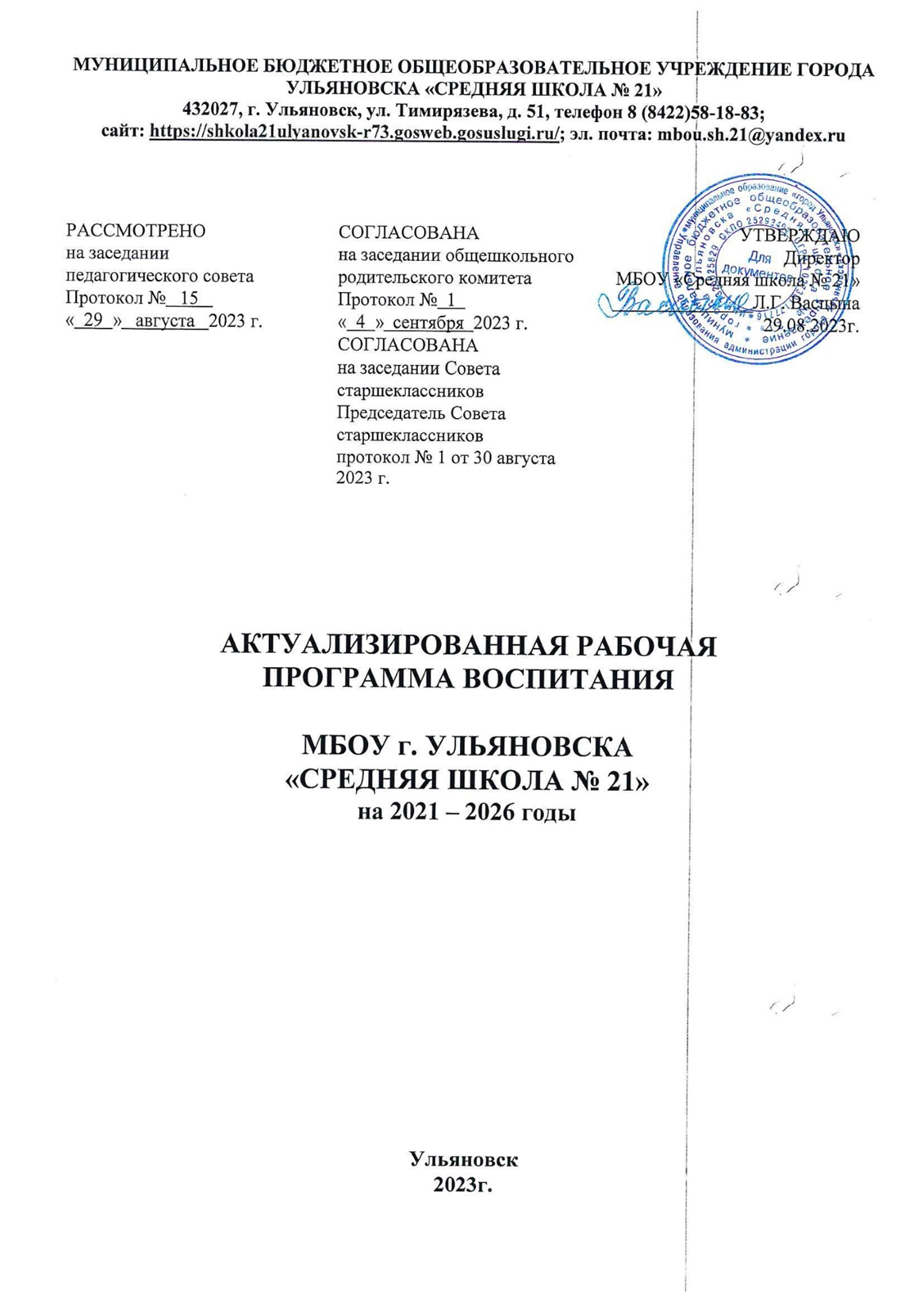 Содержание.Пояснительная записка …………………………………………….............стр. 2-3 РАЗДЕЛ 1.ЦЕЛЕВОЙ 1.1 Ценностно-целевые основы воспитания……………………………...стр. 4 1.2 Цель и задачи воспитания обучающихся……………………………..стр. 4-5 1.3. Методологические основы и принципы воспитательной деятельности………………………………………………………………..стр. 5-6 1.4. Целевые ориентиры результатов воспитания ……………………….стр.6-12 1.5. Направления воспитания……………………………………………...стр.12-13 РАЗДЕЛ 2. СОДЕРЖАТЕЛЬНЫЙ 2.1.Уклад общеобразовательной организации…………………………...стр. 13-16 2.2. Воспитывающие сообщества в школе……………………………….стр. 16-17 2.3. Виды, формы и содержание воспитательной деятельности………..стр. 18-44 РАЗДЕЛ 3. ОРГАНИЗАЦИОННЫЙ 3.1 Общие требования к условиям реализации Программы…………….стр. 44 3.2 Кадровое обеспечение………………………………………………....стр. 44-45 3.3 Нормативно-методическое обеспечение……………………………..стр. 45-46 3.5 Система поощрения социальной успешности и проявлений активной жизненной позиции обучающихся……………………………………….стр. 46-48 3.6 Анализ воспитательного процесса…………………………………...стр. 48-51 3.7 Ожидание конечного результата……………………………………...стр. 51 Приложение. Примерный календарный план воспитательной работы НОО, ООО,СООПОЯСНИТЕЛЬНАЯ ЗАПИСКАРабочая программа воспитания основной образовательной программы МБОУ «Средняя школа №21» (далее — Программа) разработана на основе Федерального закона от 29.12.2012 № 273-ФЗ «Об образовании в Российской Федерации», с учётом Стратегии развития воспитания в Российской Федерации  на период до 2025 года и Плана мероприятий по ее реализации в 2021-2025 гг., № 996-р и Плана мероприятий по её реализации в 2021 — 2025 годах (Распоряжение Правительства Российской Федерации от 12.11.2020 № 2945-р); на основе Федерального закона от 04.09.2022г №371-ФЗ "О внесении изменений в Федеральный закон "Об образовании в Российской Федерации", стратегии национальной безопасности Российской Федерации, (Указ Президента Российской Федерации от 02.07.2021 № 400)Приказ Министерства просвещения Российской Федерации от 18.05.2023 № 372 "Об утверждении федеральной образовательной программы начального общего образования"(Зарегистрирован 13.07.2023 № 74229)Приказ Министерства просвещения Российской Федерации от 18.05.2023 № 370 "Об утверждении федеральной образовательной программы основного общего образования"(Зарегистрирован 12.07.2023 № 74223)Приказ Министерства просвещения Российской Федерации от 18.05.2023 № 371 "Об утверждении федеральной образовательной программы среднего общего образования" (Зарегистрирован 12.07.2023 № 74228)Письма Министерства просвещения Российской Федерации   от 18 июля 2022 года № АБ-1951/06 «Об актуализации примерной рабочей программы воспитания», в соответствии с примерной программой воспитания, одобренной решением федерального учебно-методического объединения по общему образованию (протокол от 23.06.2022г. № 3/22).Программа воспитания основывается на единстве и преемственности образовательного процесса всех уровней общего образования, соотносится с рабочими программами воспитания для образовательных организаций дошкольного и среднего профессионального образования.Программа предназначена для планирования и организации системной воспитательной деятельности с целью достижения обучающимися личностных результатов образования, определённых ФГОС;Разрабатывается и утверждается с участием коллегиальных органов управления школой (в том числе советов обучающихся), советов родителей.Реализуется в единстве урочной и внеурочной деятельности, осуществляемой совместно с семьей и другими участниками образовательных отношений, социальными  институтами воспитания.Предусматривает приобщение обучающихся к российским традиционным духовным ценностям, включая ценности своей этнической группы, правилам и нормам поведения, принятым в российском обществе на основе российских базовых конституционных норм и ценностей;Предусматривает историческое просвещение, формирование российской культурной и гражданской идентичности обучающихся.Программа включает три раздела: целевой, содержательный, организационный.При разработке или обновлении рабочей программы воспитания её содержание, за исключением целевого раздела, может изменяться в соответствии с особенностями образовательной организации: организационно-правовой формой, контингентом обучающихся и их родителей (законных представителей), направленностью образовательной программы, в том числе предусматривающей углублённое	изучение отдельных	учебных предметов, учитывающейэтнокультурные интересы, особые образовательные потребности обучающихся.Приложение: примерный календарный план воспитательной работы.РАЗДЕЛ I. ЦЕЛЕВОЙ1.1. Ценностно-целевые основы воспитания.	Воспитательная деятельность в МБОУ «Средняя школа № 21» реализуется в соответствии с приоритетами государственной политики в сфере воспитания, зафиксированными в Стратегии развития воспитания в Российской Федерации на период до 2025 года. Приоритетной задачей Российской Федерации в сфере воспитания детей является развитие высоконравственной личности, разделяющей российские традиционные духовные ценности, обладающей актуальными знаниями и умениями, способной реализовать свой потенциал в условиях современного общества, готовой к мирному созиданию и защите Родины. 	С учетом мировоззренческого, этнического, религиозного многообразия российского общества ценностно-целевые основы воспитания обучающихся включают духовно-нравственные ценности культуры народов России, традиционных религий народов России в качестве вариативного компонента содержания воспитания, реализуемого на добровольной основе, в соответствии с мировоззренческими и культурными особенностями и потребностями родителей (законных представителей) несовершеннолетних обучающихся. 	Нормативные ценностно-целевые основы воспитания обучающихся в школе определяются содержанием российских гражданских (базовых, общенациональных) норм и ценностей, основные из которых закреплены в Конституции Российской Федерации. 	Ценности Родины и природы лежат в основе патриотического направления воспитания. 	Ценности человека, дружбы, семьи, сотрудничества лежат в основе духовно-нравственного и социального направлений воспитания. 	Ценность знания лежит в основе познавательного направления воспитания. 	Ценность здоровья лежит в основе направления физического воспитания. Ценность труда лежит в основе трудового направления воспитания.           Ценности культуры и красоты лежат в основе эстетического направления воспитания.1.2. Цель и задачи воспитания          Современный российский национальный воспитательный идеал —высоконравственный, творческий, компетентный гражданин России, принимающий судьбу Отечества как свою личную, осознающий ответственность  за настоящее и будущее страны, укоренённый в духовных и культурных традициях многонационального народа Российской Федерации.В соответствии с этим идеалом и нормативными правовыми актами Российской Федерации в сфере образования, а также основываясь на базовых для нашего общества ценностях (Семья, Труд, Отечество, Природа, Знания, Культура, Здоровье, Человек), целью воспитания обучающихся являются:создание условий для развитие личности, самоопределения и социализации наоснове социокультурных, духовно-нравственных ценностей и принятых вроссийском обществе правил и норм поведения в интересах человека, семьи,общества и государства, формирование у обучающихся чувства патриотизма,гражданственности, уважения к памяти защитников Отечества и подвигамГероев Отечества, закону и правопорядку, человеку труда и старшемупоколению, взаимного уважения, бережного отношения к культурномунаследию и традициям многонационального народа Российской Федерации,природе и окружающей среде.Задачи воспитания: -усвоение обучающимися знаний норм, духовно-нравственных ценностей, традиций, которые выработало российское общество (социально значимых знаний); -формирование и развитие личностных отношений к этим нормам, ценностям, традициям (их освоение, принятие); -приобретение соответствующего этим нормам, ценностям, традициям социокультурного опыта поведения, общения, межличностных и социальных отношений, применения полученных знаний; -достижение личностных результатов освоения общеобразовательных программ в соответствии с ФГОС. Личностные результаты освоения обучающимися общеобразовательных программ включают:- осознание ими российской гражданской идентичности,- сформированность у них ценностей самостоятельности и инициативы, - готовность обучающихся к саморазвитию, самостоятельности и личностному самоопределению,- наличие мотивации к целенаправленной социально значимой деятельности,- сформированность внутренней позиции личности как особого ценностного отношения к себе, окружающим людям и жизни в целом. 1.3. Методологические основы и принципы воспитательной деятельности	Методологической основой Программы являются антропологический, культурно-исторический и системно-деятельностный подходы.	Воспитательная деятельность в школе основывается на следующих принципах:принцип гуманистической направленности. Каждый обучающийсяимеет право на признание его как человеческой личности, уважение егодостоинства, защиту его человеческих прав, свободное развитие;принцип ценностного единства и совместности. Единство ценностей исмыслов воспитания, разделяемых всеми участниками образовательныхотношений, содействие, сотворчество и сопереживание, взаимопонимание ивзаимное уважение;принцип культуросообразности. Воспитание основывается на культуреи традициях России, включая культурные особенности региона;принцип следования нравственному примеру. Пример, как методвоспитания, позволяет расширить нравственный опыт обучающегося, побудитьего к открытому внутреннему диалогу, пробудить в нем нравственнуюрефлексию, обеспечить возможность выбора при построении собственнойсистемы ценностных отношений, продемонстрировать ребенку реальнуювозможность следования идеалу в жизни;принцип безопасной жизнедеятельности. Защищенность важныхинтересов личности от внутренних и внешних угроз, воспитание через призмубезопасности и безопасного поведения;принцип совместной деятельности ребенка и взрослого. Значимостьсовместной деятельности взрослого и обучающегося на основе приобщения ккультурным ценностям и их освоения;принцип инклюзивности. Организация образовательного процесса, прикотором все обучающиеся, независимо от их физических, психических,интеллектуальных, культурно-этнических, языковых и иных особенностей,включены в общую систему образования.	Данные принципы реализуются в укладе школы, включающемвоспитывающие среды, общности, культурные практики, совместнуюдеятельность и события.1.4. Целевые приоритеты1.4.1. Целевые ориентиры результатов воспитания на уровне начального общего образования Конкретизация общей цели воспитания применительно к возрастным особенностям школьников позволяет выделить в ней следующие целевые приоритеты:В воспитании детей младшего школьного возраста (уровень начального общего образования) таким целевым приоритетом является создание благоприятных условий для усвоения школьниками социально значимых знаний – знаний основных норм и традиций того общества, в котором они живут. Выделение данного приоритета связано с особенностями младшего школьного возраста, с их потребностью самоутвердиться в новом социальном статусе школьника.К наиболее важным из них относятся следующие: быть любящим, послушным и отзывчивым сыном (дочерью), братом (сестрой), внуком (внучкой); уважать старших и заботиться о младших членах семьи; выполнять посильную для ребёнка домашнюю работу, помогая старшим;быть трудолюбивым, следуя принципу «делу — время, потехе — час» как в учебных занятиях, так и в домашних делах, доводить начатое дело до конца;знать и любить свою Родину – свой родной дом, двор, улицу, город, село, свою страну; беречь и охранять природу (ухаживать за комнатными растениями в классе или дома, заботиться о своих домашних питомцах и, по возможности, о бездомных животных в своем дворе; подкармливать птиц в морозные зимы; не засорять бытовым мусором улицы, леса, водоёмы); проявлять миролюбие — не затевать конфликтов и стремиться решать спорные вопросы, не прибегая к силе;стремиться узнавать что-то новое, проявлять любознательность, ценить знания;быть вежливым и опрятным, скромным и приветливым;соблюдать правила личной гигиены, режим дня, вести здоровый образ жизни; уметь сопереживать, проявлять сострадание к попавшим в беду; стремиться устанавливать хорошие отношения с другими людьми; уметь прощать обиды, защищать слабых, по мере возможности помогать нуждающимся в этом людям; уважительно относиться к людям иной национальной или религиозной принадлежности, иного имущественного положения, людям с ограниченными возможностями здоровья;быть уверенным в себе, открытым и общительным, не стесняться быть в чём-то непохожим на других ребят; уметь ставить перед собой цели и проявлять инициативу, отстаивать своё мнение и действовать самостоятельно, без помощи старших. Знание младшим школьником данных социальных норм и традиций, понимание важности следования им имеет особое значение для ребенка этого возраста, поскольку облегчает его вхождение в широкий социальный мир, в открывающуюся ему систему общественных отношений. Достижению поставленной цели воспитания младших школьников способствует решение следующих основных задач:реализовывать воспитательные возможности общешкольных ключевых дел, поддерживать традиции их коллективного планирования, организации, проведения и анализа в школьном сообществе, организовывать для школьников экскурсии, экспедиции, походы и реализовывать их воспитательный потенциал;реализовывать потенциал классного руководства в воспитании младших школьников, поддерживать активное участие классных сообществ в жизни школы;вовлекать младших школьников в кружки, секции, клубы, студии и иные объединения, работающие по школьным программам внеурочной деятельности, реализовывать их воспитательные возможности;использовать в воспитании детей начальной школы возможности школьного урока, поддерживать использование на уроках интерактивных форм занятий с учащимися; инициировать и поддерживать ученическое самоуправление – как на уровне школы, так и на уровне классных сообществ; а также развивать школьные медиа госпаблик в социальных сетях " Мediaproject21" с целью развития коммуникативной культуры младших школьников, формирования навыков общения и сотрудничества, поддержки творческой самореализации учащихся;организовывать профориентационную работу с учащимися начальной школы;развивать предметно-эстетическую среду школы и реализовывать ее воспитательные возможности;организовать работу с семьями младших школьников, их родителями или законными представителями, направленную на совместное решение проблем личностного развития детей.1.4.2. Целевые ориентиры результатов воспитания на уровне основного общего образования  	В воспитании детей подросткового возраста (уровень основного общего образования) таким приоритетом является создание благоприятных условий для развития социально значимых отношений школьников, и, прежде всего, ценностных отношений:к семье как главной опоре в жизни человека и источнику его счастья;к труду как основному способу достижения жизненного благополучия           человека, залогу его успешного профессионального самоопределения и                 ощущения уверенности в завтрашнем дне;к своему Отечеству, своей малой и большой Родине как месту, в котором                     человек вырос и познал первые радости и неудачи, которая завещана ему                     предками и которую нужно оберегать; к природе как источнику жизни на Земле, основе самого ее существования,                     нуждающейся в защите и постоянном внимании со стороны человека; к миру как главному принципу человеческого общежития, условию крепкой дружбы, налаживания отношений с коллегами по работе в будущем и создания благоприятного микроклимата в своей собственной семье;к знаниям как интеллектуальному ресурсу, обеспечивающему будущее           человека, как результату кропотливого, но увлекательного учебного труда; к культуре как духовному богатству общества и важному условию ощущения человеком полноты проживаемой жизни, которое дают ему чтение, музыка, искусство, театр, творческое самовыражение;к здоровью как залогу долгой и активной жизни человека, его хорошего           настроения и оптимистичного взгляда на мир;к окружающим людям как безусловной и абсолютной ценности, как равноправным социальным партнерам, с которыми необходимо выстраивать доброжелательные и взаимоподдерживающие отношения, дающие человеку радость общения и позволяющие избегать чувства одиночества;к самим себе как хозяевам своей судьбы, самоопределяющимся и          самореализующимся личностям, отвечающим за свое собственное будущее.          Выделение данного приоритета в воспитании школьников, обучающихся на ступени основного общего образования, связано с особенностями детей подросткового возраста: с их стремлением утвердить себя как личность в системе отношений, свойственных взрослому миру. В этом возрасте особую значимость для детей приобретает становление их собственной жизненной позиции, собственных ценностных ориентаций. Подростковый возраст –наиболее удачный возраст для развития социально значимых отношений школьников. Достижению поставленной цели воспитания школьников 5-9-х классов способствует решение следующих основных задач:реализовывать воспитательные возможности общешкольных ключевых дел, поддерживать традиции их коллективного планирования, организации, проведения и анализа в школьном сообществе, организовывать для школьников экскурсии, экспедиции, походы и реализовывать их воспитательный потенциал;реализовывать потенциал классного руководства в воспитании школьников, поддерживать активное участие классных сообществ в жизни школы;вовлекать школьников в кружки, секции, клубы, студии и иные объединения, работающие по школьным программам внеурочной деятельности, реализовывать их воспитательные возможности;использовать в воспитании детей возможности школьного урока, поддерживать использование на уроках интерактивных форм занятий с учащимися;инициировать и поддерживать ученическое самоуправление – как на уровне школы, так и на уровне классных сообществ; а также развивать школьные медиа, госпаблик в социальных сетях " Мediaproject21" ВКонтакте с целью развития коммуникативной культуры школьников, формирования навыков общения и сотрудничества, поддержки творческой самореализации учащихся;организовывать профориентационную работу со школьниками 5-9-х классов;развивать предметно-эстетическую среду школы и реализовывать ее воспитательные возможности;организовать работу с семьями школьников, их родителями или законными представителями, направленную на совместное решение проблем личностного развития детей.1.4.3.Целевые ориентиры результатов воспитания на уровне среднего общего образования В воспитании детей юношеского возраста (уровень среднего общего образования) таким приоритетом является создание благоприятных условий для приобретения школьниками опыта осуществления социально значимых дел.Выделение данного приоритета связано с особенностями школьников юношеского возраста: с их потребностью в жизненном самоопределении, в выборе дальнейшего жизненного пути, который открывается перед ними на пороге самостоятельной взрослой жизни. Сделать правильный выбор старшеклассникам поможет имеющийся у них реальный практический, социально значимый опыт, который они могут приобрести, в том числе и в школе. Это:опыт дел, направленных на заботу о своей семье, родных и близких;трудовой опыт, опыт участия в молодежных трудовых объединениях;опыт дел, направленных на пользу своей школе, своему родному району, городу, стране в целом, опыт деятельного выражения собственной гражданской позиции;опыт природоохранных дел;опыт разрешения возникающих конфликтных ситуаций в школе, дома или на улице;опыт самостоятельного приобретения новых знаний, проведения научных исследований, опыт проектной деятельности;опыт изучения, защиты и восстановления культурного наследия человечества, опыт создания собственных произведений культуры, опыт творческого самовыражения;опыт ведения здорового образа жизни и заботы о здоровье других людей;опыт оказания помощи окружающим, заботы о малышах или пожилых людях, волонтерский опыт;опыт самопознания и самоанализа, опыт социально приемлемого самовыражения и самореализации.Достижению поставленной цели воспитания детей юношеского возраста способствует решение следующих основных задач:реализовывать воспитательные возможности общешкольных ключевых дел, поддерживать традиции их коллективного планирования, организации, проведения и анализа в школьном сообществе, организовывать для школьников экскурсии, экспедиции, походы и реализовывать их воспитательный потенциал;реализовывать потенциал классного руководства в воспитании школьников, поддерживать активное участие классных сообществ в жизни школы;вовлекать школьников в кружки, секции, клубы, студии и иные объединения, работающие по школьным программам внеурочной деятельности, реализовывать их воспитательные возможности;использовать в воспитании детей возможности школьного урока, поддерживать использование на уроках интерактивных форм занятий с учащимися;инициировать и поддерживать ученическое самоуправление – как на уровне школы, так и на уровне классных сообществ; а также развивать школьные медиа, госпаблик в социальных сетях " Мediaproject21" ВКонтакте с целью развития коммуникативной культуры школьников, формирования навыков общения и сотрудничества, поддержки творческой самореализации учащихся;организовывать профориентационную работу со школьниками 10-11-х классов;развивать предметно-эстетическую среду школы и реализовывать ее воспитательные возможности;организовать работу с семьями школьников, их родителями или законными представителями, направленную на совместное решение проблем личностного развития детей.        Планомерная реализация поставленных задач позволит организовать в школе интересную и событийно насыщенную жизнь, что станет эффективным способом профилактики антисоциального поведения детей младшего,среднего и юношеского возраста.       Выделение в общей цели воспитания целевых приоритетов, связанных с возрастными особенностями воспитанников, не означает игнорирования других составляющих общей цели воспитания. Приоритет – это то, чему педагогическим работникам, работающим с обучающимися конкретной     возрастной категории, предстоит уделять большее, но не единственное внимание.1.5. Направления воспитанияВ соответствии с ФГОС личностные результаты освоения программ общего образования должны отражать готовность обучающихся руководствоваться системой позитивных ценностных ориентаций и расширением опыта деятельности на её основе в процессе реализации основных направлений воспитательной деятельности, в том числе в части:	гражданского, патриотического, духовно-нравственного, эстетического, физического, трудового, экологического, познавательного воспитания:гражданское воспитание, способствующеее формированию российской гражданской идентичности, принадлежности к общности граждан Российской Федерации, к народу России как источнику власти в Российском государстве и субъекту тысячелетней российской государственности, уважения к правам, свободам и обязанностямгражданина России, правовой и политической культуры; (ведется совместная работа с общественными институтами, территориальной избирательной комиссией);патриотическое воспитание – воспитание любви к родному краю, Родине, своему народу, уважения к другим народам России, формирование общероссийской культурной идентичности (проведение общешкольных ключевых дел, акций ко Дню защитников Отчества, Дням воинской славы, Дню Победы и другие);духовно-нравственное воспитание обучающихся формируется на основе духовно-нравственной культуры народов России, традиционных религий народов России, формирование традиционных российских семейных ценностей; воспитание честности, доброты, милосердия, сопереживания, справедливости, коллективизма, дружелюбия и взаимопомощи, уважения к старшим, к памяти предков, их вере и культурным традициям; (совместная работа с храмом Иконы Казанской Божией Матери, Краеведческим музеем, Ленинским мемориалом, детскими библиотеками № 8,17,25, Областной детско-юношеской библиотекой им. С.Т.Аксакова, в рамках школьных благотворительных акциях организуется помощь детям с ОВЗ, ветеранам педагогического труда, бойцам РФ специальной военной операции на Украине);эстетическое воспитание: формирование эстетической культуры на основе российских традиционных духовных ценностей, приобщение к лучшим образцам отечественного и мирового искусства (посещение музеев и театров региона, экскурсионные поездки по региону и городам России);физическое воспитание: развитие физических способностей с учётом возможностей и состояния здоровья, формирование культуры здорового образа жизни, эмоционального благополучия, личной и общественной безопасности, навыков безопасного поведения в природной и социальной среде, чрезвычайных ситуациях (работа Школьного спортивного клуба «Богатырь», участие в спортивных соревнованиях города и региона);трудовое воспитание: воспитание уважения к труду, трудящимся, результатам труда (своего и других людей), ориентации на трудовую деятельность, получение профессии, личностное самовыражение в продуктивном, нравственно достойном труде в российском обществе, на достижение выдающихся результатов в труде, профессиональной деятельности (организация дежурств по школе, в кабинетах, субботники на территории школьного двора и в микрорайоне школы, организация МТО в летний период для благоустройства социальных объектов Ленинского района г. Ульяновска «Маришкин родник»);экологическое воспитание: формирование экологической культуры, ответственного, бережного отношения к природе, окружающей среде на основе российских традиционных духовных ценностей, навыков охраны и защиты окружающей среды (участие в экологических акциях «Эколята», «Бум-баттл», «Живая ель», «Чистая Волга» и др.);познавательное направление воспитания: стремление к познанию себя и других людей, природы и общества, к получению знаний, качественного образования с учётом личностных интересов и потребностей. (участие в научно-практических конференциях, предметных олимпиадах, творческих, технических и интеллектуальных конкурсах, конкурсах чтецов, театральных конкурсах, фестивалях науки и др.)РАЗДЕЛ II. СОДЕРЖАТЕЛЬНЫЙ2.1. Уклад школы           Уклад - общественный договор участников образовательных отношений, опирающийся на базовые национальные ценности, содержащий традиции региона и школы, задающий культуру поведения сообществ, описывающий предметно-пространственную среду, деятельности и социокультурный контекст. Уклад способствует формированию ценностей воспитания, которые разделяются всеми участниками образовательных отношений.          Школа была основана в 1965 году. С 2003 года школу возглавляет Васцына Людмила Геннадьевна. История школы насыщена событиями и традициями. В 70-е-80-е годы на базе школы проходили фестивали 21-х школ Советского Союза. На 10-ый "Слет дружбы" приезжали представители 21-х школ города Ашхабада, Одессы. В 1980 году - Ташкента, Душанбе, Баку. Школа славится своими традициями. В течении 20 лет проводятся КВН между учителями и учениками. Ежегодно в марте проходят научно-практические конференции учащихся. Всей своей многогранной деятельностью школа помогает своим ученикам почувствовать себя Человеком Мира, гражданином России,  жителем  Ульяновска, творческой индивидуальностью и ответственной личностью.          Муниципальное бюджетное общеобразовательное учреждение города Ульяновска «Средняя школа № 21» является научно-исследовательской, творческой лабораторией, организующей поиск, разработку, апробацию и внедрение нового содержания образования, системы его управления. На протяжении многих лет школа сотрудничает с такими учреждениями, как УлГПУ им. И.Н. Ульянова, УлГУ, УлГТУ, колледжами и средними специальными учебными заведениями города Ульяновска.На протяжении последних пяти лет школа входит в топ-25 лучших школ Ульяновской области, обеспечивающих высокое качество подготовки обучающихся.Школа занимается инновационной деятельностью с начала 90-х годов.          С 2000 года работает в областной программе поисково-исследовательской экспериментальной работы, которая в 2006 году переименована в программу развития инновационных процессов: 2000-2005 – Комплексный мониторинг развития учащихся под воздействием образовательного процесса.2006-2012 – Психолого-педагогическое обеспечение вариативных образовательных маршрутов учащихся в условиях массовой общеобразовательной школы.2013-2016 - Акмеологическое моделирование профессионально-личностного развития субъектов образовательного процесса в школе».2019-2022 - Интеграция образовательной организации в международное образовательное пространство как способ развития инновационного потенциала педагогов и учащихся.МБОУ «Средняя школа № 21» - постоянный участник муниципальных, региональных, федеральных смотров и конкурсов. В 2014 году награждена Дипломом первой степени национальной премии в области образования "Элита российского образования». В 2014 году школа награждена Дипломом и медалью «100 лучших школ России», а директор школы Васцына Людмила Геннадьевна награждена знаком «Лучший директор – 2014». В 2015 году МАОУ «Средняя школа №21» – лауреат всероссийского конкурса «Школа здоровья». Администрация школы является лауреатом всероссийского конкурса профессионального мастерства- 2015 "Лидеры современной школы" в номинации "Лучшая управленческая команда".В 2018 году МБОУ «Средняя школа № 21» вошла в Топ 700 лучших школ России в рамках всероссийского смотра-конкурса образовательных организаций "Гордость отечественного образования".В 2019 году школа стала лауреатом всероссийского конкурса "Новаторство в образовании-2019"в номинации "Самый успешный проект 2019" в области разработки и реализации стратегии развития образовательной организации и повышения качества образования.Муниципальное бюджетное общеобразовательное учреждение «Средняя школа № 21» осуществляет образовательный процесс согласно лицензии и Устава в соответствии с уровнями образовательных программ, обеспечивая общедоступность и качество начального, основного и среднего общего образования. 		Обучение ведётся с 1 по 11 класс по трем уровням образования: начальное общее образование, основное общее образование, среднее общее образование. Ведущая, содержательно определяющая роль в создании развивающего, социально-открытого уклада жизни школы принадлежит педагогическому коллективу.     Важнейшими направлениями деятельности школы являются:достижение современного качества образования;профессиональное развитие педагогических кадров;работа с одарёнными детьми;воспитание культуры здоровья школьников;совершенствование структуры и содержания управления школой.Так как любой учебный предмет обладает воспитательным потенциалом, то в целом все педагоги школы осуществляют функцию воспитания. Процесс воспитания в Средней школе №21 основывается на следующих принципах взаимодействия педагогов и обучающихся:неукоснительного соблюдения законности и прав семьи и ребенка, соблюдения конфиденциальности информации о ребенке и семье, приоритета безопасности ребенка при нахождении в образовательной организации;ориентира на создание современной открытой эффективной системы личностного развития всех участников образовательного процесса;реализации процесса воспитания главным образом через создание в школе детско-взрослых общностей, которые бы объединяли детей и педагогов яркими и содержательными событиями, общими позитивными эмоциями и доверительными отношениями друг к другу;организации основных совместных дел обучающихся и педагогов как предмета совместной заботы и взрослых, и детей;системности, целесообразности и нешаблонности воспитания как условий его эффективности.Основными традициями воспитательной системы школы являются:общешкольные традиции, воспитательные мероприятия на параллель, в которых отсутствует соревновательность между классами и максимально поощряется конструктивное межклассное и межвозрастное взаимодействие обучающихся, преемственность в возрастных воспитательных целях и задачах, концепция классных часов с 1 по 11 класс;в школе создаются такие условия, чтобы по мере взросления ребенка увеличивалась его роль в совместных делах (от пассивного наблюдателя до организатора);педагоги школы ориентированы на организацию развивающей воспитывающей среды и повседневного внеурочного быта, укрепление школьных традиций;формирование коллективов в рамках школьных классов, объединений дополнительного образования, секций и иных детских объединений,  на установление в них доброжелательных и товарищеских взаимоотношений;ключевой фигурой воспитания в школе является классный руководитель, реализующий по отношению к детям защитную, личностно развивающую, организационную, посредническую (в разрешении конфликтов) функции.         В школе создаются условия для организации образовательной и воспитательной деятельности. Большинство кабинетов оснащены современными электронными образовательными ресурсами, имеется локальная сеть, во всех кабинетах подключен интернет. Оборудован доступ учащихся детей с ОВЗ в здание школы, организовано дистанционное обучение.	      На территории школы установлены антивандальные тренажёры, на территории школы разбито большое количество цветочных клумб и посажены плодовые деревья.    Качественное образование является ключом к успеху и достатку, является основой карьерного роста, повышения уровня жизни в семье, выступает базой воспитания человека, формирования его мировоззрения на годы вперед. В МБОУ «Средняя школа №21» организована  методическая деятельность над совершенствованием всех уровней образования, которая развивает и укрепляет  лучшие собственные практики,  а также успешно осваивает и вводит в практику работы  современные тенденции образования.Одним из приоритетных направлений работы в школе является патриотическое воспитание учащихся. С 2008 года в школе действует музейная экспозиция семьи Ульяновых, проводится ежегодно смотр песни и строя. 		Школа демонстрирует стабильные показатели результатов образовательного процесса в 11 классе, все выпускники 11 класса в 2023 году успешно сдали экзамены и получили аттестаты об образовании. Средний балл по русскому языку – 72,2, по математике профильного уровня – 59,86, математика (база) - средняя оценка 4,38. В 2022-23 году в ВУЗы поступили 92% выпускников 11 класса.По итогам 2022-2023 учебного года 13 учащихся среднего и старшего звена стали победителями и призерами муниципального этапа Всероссийской олимпиады школьников (русский язык, английский, информатика, математика). 		К сожалению, увеличивается количество семей, попавших в трудную жизненную ситуацию, состоящих на различных видах профилактического учета – семьи СОП, многодетные, опекаемые дети. В 2022-2023 учебном году в школе обучались 73 учащихся из малообеспеченных семей, 154 - из многодетных семей, СОП - 4, опекаемых-10 детей, ВШУ – 9 детей, ОВЗ – 12 детей, инвалидов – 12 детей, СВО – 7 семей. Школа работает в режиме пятидневной рабочей недели с шестым развивающим днем в субботу. 		В 2022-23 году 920 учащихся зачислены на обучение по дополнительным общеобразовательным общеразвивающим программам, а также по Новым высоко оснащённым местам  технической направленности -«Алгоритмика и программирование». Набор учащихся на новые места по дополнительным общеобразовательным общеразвивающим программам и запись на программы осуществляется через информационную систему «Навигатор Дополнительного образования детей НСО». Это стало возможно благодаря проекту «Успех каждого ребенка», входящего в нацпроект «Образование». В рамках проекта кабинеты дополнительного образования оснащены новыми современными средствами обучения.В процессе воспитания школа сотрудничает с ДШИ № 12, спортивной школой «Симбирск», Региональным отделением Всероссийской общественной организации ветеранов «Боевое братство», областной детско-юношеской библиотекой им С.Т. Аксакова, Краеведческим музеем, Ленинским Мемориалом, Домом-музеем им В.И. Ленина. В школе функционируют отряд «Юные инспекторы движения», волонтерский отряд, тимуровский отряд. На базе начальной школы появились отряды «Орлята России» (1Д, 2Б, 2Г, 3Д классы). 		Открытость воспитательной системы характеризуется внедрением рефлексивно-деятельностного подхода и получением обратной связи от субъектов системы, экспертов, родительской и педагогической общественности, сотрудничеством школы с ВУЗами города, центрами детского творчества, детскими спортивными школами, музеями и библиотеками города и т.п.2.2. Воспитывающие сообщества в школеОсновные воспитывающие общности в школе:детские (сверстников и разновозрастные). Общество сверстников -необходимое условие полноценного развития обучающегося, где он апробирует, осваивает, приобретает способы поведения, обучается вместе учиться, играть, трудиться, достигать поставленной цели, строить отношения. Основная цель - создавать в детских взаимоотношениях дух доброжелательности, развивать стремление и умение помогать друг другу, оказывать сопротивление плохим поступкам, поведению, общими усилиями достигать цели. -детско-взрослые. Обучающиеся сначала приобщаются к правилам, нормам, способам деятельности взрослых и затем усваивают их. Они образуются системой связей и отношений участников, обладают спецификой в зависимости от решаемых воспитательных задач. Основная цель - содействие, сотворчество и сопереживание, взаимопонимание и взаимное уважение, наличие общих ценностей и смыслов у всех участников;профессионально-родительские. Общность работников школы и всех взрослых членов семей обучающихся. Основная задача общности - объединение усилий по воспитанию обучающегося в семье и школе, решение противоречий и проблем, разносторонняя поддержка обучающихся для их оптимального и полноценного личностного развития, воспитания;профессиональные. Единство целей и задач воспитания, реализуемое всеми сотрудниками школы, которые должны разделять те ценности, которые заложены в основу Программы.Требования к профессиональному сообществу школы:соблюдение норм профессиональной педагогической этики;уважение и учет норм и правил уклада школы, их поддержка в профессиональной педагогической деятельности, общении;уважение ко всем обучающимся, их родителям (законным представителям); коллегам;соответствие внешнего вида и поведения профессиональному статусу, достоинству педагога, учителя в российской отечественной педагогической культуре, традиции;знание возрастных и индивидуальных особенностей обучающихся, общение с ними с учетом состояния их здоровья, психологического состояния при соблюдении законных интересов прав как обучающихся, так и педагогов;инициатива в проявлениях доброжелательности, открытости, готовности к сотрудничеству и помощи в отношениях с обучающимися и их родителями (законными представителями), коллегами;внимание к каждому обучающемуся, умение общаться и работать с обучающимися с учетом индивидуальных особенностей каждого;быть примером для обучающихся в формировании ценностных ориентиров, соблюдении нравственных норм общения и поведения;побуждать обучающихся к общению, поощрять их стремления к взаимодействию, дружбу, взаимопомощь, заботу об окружающих, чуткость, внимание к людям, чувство ответственности.2.3. Содержание, виды и формы воспитательной деятельности.Достижение цели и решение задач воспитания осуществляется в рамках всех направлений деятельности школы. Содержание, виды и формы воспитательной деятельности представлены в соответствующих модулях.ИНВАРИАТИВНЫЕ МОДУЛИМодуль «Классное руководство»Модуль «Школьный урок»Модуль «Курсы внеурочной деятельности и дополнительное образование»Модуль «Самоуправление»Модуль «Профориентация»Модуль «Работа с родителями или законными представителями»           ВАРИАТИВНЫЕ МОДУЛИМодуль «Ключевые общешкольные дела»Модуль «Школьные МЕДИА»Модуль «Организация предметно-эстетической среды»Модуль «Безопасность и профилактика»Модуль «Патриотическое воспитание»Модуль «Социальное партнерство»Модуль «Детские общественные объединения»Модуль «Школьный лагерь»2.3.1. Модуль «Классное руководство»       Одной их приоритетных задач классного руководителя, является создание условий для развития способностей обучающихся реализовать свой потенциал в условиях современного общества за счет активной жизненной и социальной позиции, использования возможностей волонтерского движения, детских общественных движений, творческих и научных сообществ.       Поэтому при реализации программы воспитания классный руководитель использует богатый спектр видов и форм работы, которые делают общение с учениками и их родителями, а также с учителями-предметниками, не просто формальными встречами по расписанию, а интересными событиями, направленными на сплочение коллектива, формирование атмосферы доверия. Осуществляя работу с классом, педагог организует:работу с классным коллективом;индивидуальную работу с учащимися вверенного ему класса;работу с учителями, преподающими в данном классе;работу с родителями учащихся или их законными представителямиРабота с классным коллективом:инициирование, мотивация и поддержка участия класса в общешкольных ключевых делах, осуществление педагогического сопровождения и оказание необходимой помощи детям в их подготовке, проведении и анализе;педагогическое сопровождение ученического самоуправления класса, детской социальной активности, в том числе и РДШ;поддержка детских инициатив и их педагогическое сопровождение;организация и проведение совместных дел с учащимися вверенного ему класса, их родителей; интересных и полезных для личностного развития ребенка (интеллектуально-познавательной, гражданско-патриотической, героико-патриотической, трудовой, спортивно-оздоровительной, духовно-нравственной, творческой, профориентационной и др. направленности), позволяющие:вовлечь в них детей с самыми разными потребностями и тем самым дать им возможность самореализоваться в них,установить и упрочить доверительные отношения с учащимися класса, стать для них значимым взрослым, задающим образцы поведения в обществе;проведение классных часов как часов плодотворного и доверительного общения педагога и школьников, основанных на принципах уважительного отношения к личности ребенка, поддержки активной позиции каждого ребенка в беседе, предоставления школьникам возможности обсуждения и принятия решений по обсуждаемой проблеме, создания благоприятной среды для общения;сплочение коллектива класса через:игры и тренинги на сплочение и командообразование, развитие самоуправленческих начал и организаторских, лидерских качеств, умений и навыков;походы и экскурсии, организуемые классными руководителями совместно с родителями;празднование в классе дней рождения детей, включающие в себя подготовленные микрогруппами поздравления, сюрпризы, творческие подарки и розыгрыши и т. д.;регулярные внутри классные «огоньки» и творческие дела, дающие каждому школьнику возможность рефлексии собственного участия в жизни класса.мотивация исполнения существующих и выработка совместно с обучающимися новых законов класса, помогающих детям освоить нормы и правила общения, которым они должны следовать в школе в рамках уклада школьной жизни.Сплочение класса через проведение общих мероприятий (игр, квестов, конкурсов), реализуемых в рамках УМК «Развитие личностного потенциала подростков»:«Школьная Галактика», «Подготовка секретных агентов». Просмотр рекомендованных  мультфильмов;	чтение литературных   произведений  и	фрагментов	из        Хрестоматии художественной литературы по развитию личностного потенциала последующим обсуждением общественных ценностей, социально	значимых	особенностей поведения	человека  на	материале изученных примеров (5-9 кл., 10-11 кл.). «Социально-эмоциональное развитие детей младшего школьного возраста», УМК «Развитие личностного потенциала подростков» (1-4 кл., 5-9 кл., 10-11 кл.)Индивидуальная работа с учащимися:изучение особенностей личностного развития учащихся класса через наблюдение за поведением школьников в их повседневной жизни, в специально создаваемых педагогических ситуациях, в играх, погружающих ребенка в мир человеческих отношений, в организуемых педагогом беседах по тем или иным нравственным проблемам; результаты наблюдения сверяются с результатами бесед классного руководителя с родителями школьников, с преподающими в его классе учителями, а также (при необходимости) – со школьным психологом;поддержка ребенка в решении важных для него жизненных проблем (налаживание взаимоотношений с одноклассниками или учителями, выбор профессии, вуза и дальнейшего трудоустройства, успеваемость и т.п.), когда каждая проблема трансформируется классным руководителем в задачу для школьника, которую они совместно стараются решить;индивидуальная работа со школьниками класса, направленная на заполнение ими личных портфолио, в которых дети не просто фиксируют свои учебные, творческие, спортивные, личностные достижения, но и в ходе индивидуальных неформальных бесед с классным руководителем в начале каждого года планируют их, а в конце года – вместе анализируют свои успехи и неудачи;мотивация ребенка на участие в жизни класса, школы, на участие в общественном детском/молодежном движении и самоуправлении;мотивация школьников совместно с учителями-предметниками на участие в конкурсном и олимпиадном движении;коррекция поведения ребенка через частные беседы с ним, его родителями или законными представителями, с другими учащимися класса; через включение в проводимые школьным психологом тренинги общения; через предложение взять на себя ответственность за то или иное поручение в классе. Освоение  технологии « Ненасильственного  общения», проведение  мониторинга развития социально-эмоциональных	навыков.Работа с учителями, преподающими в классе:регулярные консультации классного руководителя с учителями-предметниками, направленные на формирование единства мнений и требований педагогов по ключевым вопросам воспитания, на предупреждение и разрешение конфликтов между учителями и учащимися;проведение мини-педсоветов, направленных на решение конкретных проблем класса и интеграцию воспитательных влияний на школьников;привлечение учителей к участию во внутри классных делах, дающих педагогам возможность лучше узнавать и понимать своих учеников, увидев их в иной, отличной от учебной, обстановке;привлечение учителей к участию в родительских собраниях класса для объединения усилий в деле обучения и воспитания детей.Создание	профессиональных обучающихся сообществ с целью решения конкретных проблем класса (в том числе на основе результатов мониторинговых		исследований, осуществляемых в рамках Программы РЛП).Работа с родителями учащихся или их законными представителями:регулярное информирование родителей о школьных успехах и проблемах их детей, о жизни класса в целом;создание и организация работы родительских комитетов классов, участвующих в решении вопросов воспитания и обучения их детей;помощь родителям школьников или их законным представителям в регулировании отношений между ними, администрацией школы и учителями-предметниками;организация родительских собраний, происходящих в режиме обсуждения наиболее острых проблем обучения и воспитания школьников;создание и организация работы родительских комитетов классов, участвующих в управлении образовательной организацией и решении вопросов воспитания и обучения их детей;привлечение членов семей школьников к организации и проведению дел класса;организация на базе класса семейных праздников, конкурсов, соревнований, направленных на сплочение семьи и школы.Регулярное информирование родителей о школьных успехах и проблемах их детей, о жизникласса в целом	Родительские собрания, индивидуальные беседы,деятельность	в рамках службы медиации, школьного психолого- педагогического консилиума.	Информирование	родителей (законных представителей) о школьных успехах и возможных проблемах детей, выявленных в ходе проведения исследования развития социально- эмоциональных навыков, о жизни класса в целом (1, 2 кл.). Организация и проведение родительских собраний, которые углубляют знания родителей о развитии социально-эмоциональных	навыков своих детей и способствуют созданию воспитывающей среды дома по следующим темам (1-4 кл.):-вводная ознакомительная встреча для родителей по УМК «Социально- эмоциональное развитие детей младшего школьного возраста»;-интерактивный информационный модуль для родителей на тему «Восприятие и понимание причин эмоций»;- интерактивный информационный модуль для родителей на тему «Эмоциональная регуляция»;-интерактивный информационный модуль для родителей на тему «Социальное взаимодействие».Организация и проведение родительских собраний, направленных на информирование участников о событиях, происходящих в классе, связанных с реализацией УМК «Развитие личностного потенциала подростков» (5-9 кл., 10-11 кл.):интерактивный информационный модуль к Базовому модулю УМК;интерактивная встреча «Введение в модуль «Я и мой выбор»;интерактивная встреча для родителей «О программе «Управление собой».Помощь родителям (законным представителям) школьников в регулировании отношений между ними, администрацией школы и учителями-предметниками.Организация 	родительских собраний, происходящих в режиме обсуждения наиболее острых проблем обучения и воспитания школьников мероприятий для информирования и просвещения родителей учеников с использованием онлайн-ресурсов.Выявление неблагополучных семей на ранней стадии и проведение профилактической работы семейного неблагополучия, которое и  является одной из главных причин, влияющих на состояние правонарушений среди подростков, на безнадзорность детей  – главная задача в работе классного руководителя. Пьянство, уклонение от воспитания своих детей, аморальное поведение, агрессия становятся образом жизни неблагополучных родителей. К характерным признакам внешнего вида и поведения ребенка, воспитывающегося в ситуации пренебрежения родителями своих обязанностей, можно отнести: - утомленный, сонный вид;- санитарно-гигиеническую запущенность;-  склонность к обморокам, головокружению вследствие постоянного недоедания;- неумеренный аппетит;-  задержка роста, отставание в речевом, моторном развитии;- привлечение внимания любым способом;-  чрезмерная потребность в ласке;-  проявление агрессии и импульсивности, которая сменяется апатией и подавленным состоянием;-  проблемы во взаимоотношениях со сверстниками;- трудности в обучении.В работе с неблагополучными семьями используются следующие приемы:1. УБЕЖДЕНИЕ - разъяснение и доказательство правильности и необъективности определенного поведения либо недопустимости какого-то поступка2. МОРАЛЬНАЯ ПОДДЕРЖКА – по отношению к детям из неблагополучных семей, где ребенок чувствует себя лишним, ненужным3. ВОВЛЕЧЕНИЕ  В ИНТЕРЕСНУЮ ДЕЯТЕЛЬНОСТЬ - поручение дела, которое приведет к успеху, укрепит веру в собственные силы4. ГОТОВНОСТЬ СОПЕРЕЖИВАТЬ - это часто отсутствует в неблагополучных семьяхФормы работы с неблагополучной семьей:советы по преодолению сложных жизненных ситуации;консультации специалистов;индивидуальные беседы;родительские собрания;консультации по выполнению домашнего задания;вовлечение в различные классные и школьные мероприятияобобщение, обогащение и осмысление успешного воспитательного опыта родителей;оказание помощи в получении различных льгот и пособий, предоставление информации о них;организация досуга детей, организация летнего отдыха;информирование о работе различных служб;психолого-педагогическая помощь и образование родителей (педагогический всеобуч)правовое просвещение родителей, пропаганда здорового образа жизни;помощь детям в преодолении затруднений в учебе (дополнительные занятия);взаимодействие и контакт с учреждениями системы профилактики.2.3.2. Модуль «Школьный урок».	Из всех форм взаимодействия ученика со сверстниками и педагогами урокам отведен наибольший временной ресурс. Именно поэтому школьный урок должен интегрировать в себе содержание, направленное не только на когнитивное развитие, но и на личностное. Для этого Программой РЛП предлагаются такие инструменты и методы работы, которые позволяют сделать уроки интересными и помогают ребенку понять свой личный смысл изучения той или иной темы, делать самостоятельные выводы, создавать продукты деятельности совместно с одноклассниками и индивидуально.Данный раздел рабочей программы воспитания может быть обогащен следующими блоками, реализующими воспитательный потенциал школьного урока.Проведение уроков, на которых у детей формируются компетенции «4К», как имеющих межпредметное содержание, где отсутствуют единственно верные ответы и единственно верные алгоритмы решений, а обязательными в ходе решения являются обсуждения и групповые формы работы. Такие уроки способствуют активизации познавательной деятельности детей, учат школьников командной работе и взаимодействию с другими детьми, развивают навык самостоятельного решения теоретических проблем, навык генерирования и оформления собственных идей, навык уважительного отношения к чужим идеям, оформленным в работах других исследователей, навык публичного выступления перед аудиторией, аргументирования и отстаивания своей точки зрения (1-4 кл., 5-9 кл., 10-11 кл.).   Применение технологий:смешанного обучения (Blended learning), при котором предполагается использование ИКТ во время урока, при выполнении заданий дома, для коммуникации учителя и учеников;перевернутого обучения (Flipped learning), при котором привычные формы работы дома и в классе меняются местами ( учащиеся изучают материал дома, а в классе выполняют практическую работу).Данные технологии позволяют активизировать интерес учеников, предоставляют возможность научиться самостоятельно решать теоретические проблемы, генерировать и оформлять собственные идеи, уважительно относиться к идеям других (1-4 кл., 5-9 кл., 10-11 кл.).Использование на уроках системы формирующего оценивания, которая позволяет акцентировать внимание не только на оценке результата, но и на процессе поиска решения, а также включить учеников в оценку собственных усилий и проектирования своего развития как в плане академических знаний, навыков, так и в межпредметных умениях, например, работать в команде, общаться, вести дискуссию и т. п.Использование такой организации уроков поддерживает мотивацию детей к получению знаний и помогает установлению доброжелательной атмосферы во время урока, так как ребята становятся соавторами в создании правил работы, что способствует самоорганизации (1-4 кл., 5-9 кл., 10-11 кл.).Установление доверительных отношений между учителем и учениками, в том числе посредством использования технологии «Ненасильственное общение» (1-4 кл., 5-9 кл., 10-11 кл.).Использование на уроках инструментов «Градусник настроения», «Пирамида повелителя эмоций», (представленные в УМК «Социально-эмоциональное развитие детей младшего школьного возраста») способствует тому, чтобы развивалась способность к соблюдению общепринятых норм поведения, принципов учебной дисциплины, самоорганизации каждого. Инструменты обращают внимание учеников на их внутреннее состояние с точки зрения его пользы и эффективности для решения поставленной задачи – ребята учатся продуктивным способам работы как в индивидуальном, так и в командном формате, и во взаимодействии с другими детьми, налаживанию позитивных межличностных отношений в классе, инструменты помогают установлению доброжелательной атмосферы во время урока.Использование на уроках инструмента «Квадрат настроения» (представленного в УМК «Развитие личностного потенциала подростков») способствует тому, чтобы во время урока сохранялась рабочая дисциплина и развивалась способность к самоорганизации каждого ребенка индивидуально. Инструмент обращает внимание учеников на их внутреннее состояние с точки зрения его пользы и эффективности для решения поставленной задачи – ребята учатся продуктивным способам работы как в индивидуальном, так и в командном формате, и во взаимодействии с другими детьми, налаживанию позитивных межличностных отношений в классе, инструменты помогают установлению доброжелательной атмосферы во время урока (1-4 кл., 5-9 кл., 10-11 кл.).Использование воспитательных возможностей содержания литературных отрывков и мультфильмов с целью обсуждения примеров ответственного, гражданского поведения, проявления человеколюбия и добросердечности на материале содержания Хрестоматии по развитию личностного потенциала, развивающего просмотра мультфильмов в проектах«Смотрим вместе», «Эмоциональный интеллект ребенка». Такие формы работы привлекают внимание школьников к ценностному аспекту изучаемых литературных отрывков и мультфильмов, помогают организовать обсуждение и выработку отношения к социально значимой информации (1-4 кл., 5-9 кл., 10-11 кл.).Организация проектной деятельности в командах учеников с помощью онлайн-гида по развитию навыков общения и командной работы «4 сезона». Исследуя проблематику разной направленности (создание сайта и чат-бота, исследование и решение проблем города, решение экологических проблем), дети не только повышают качество знания предметного материала, но и учатся самостоятельно регулировать свою работу, работать в команде, ставить цели и достигать их. Групповая работа или работа в парах учит командной работе и взаимодействию с другими детьми, взаимодействие с разными одноклассниками в команде дает школьникам социально значимый опыт сотрудничества и взаимной помощи (5-9 кл., 10-11 кл.).Использование инструментов персонализированного образования, в том числе шкалирование целей (позволяющее ученику быть более автономным, понимать свой маршрут обучения и продвигаться в освоении содержания в собственном темпе), схемы оценивания (помогающей ученику сконструировать образ желаемого результата при создании конкретного учебного продукта и определить необходимые для этого ресурсы).2.3.3. Модуль «Курсы внеурочной деятельности и дополнительное образование».Внеурочная деятельность в МБОУ «Средняя школа № 21» включает в себя как занятия, осуществляемые через систему дополнительного образования, курсы внеурочной деятельности, а также через различные внеурочные воспитательные мероприятия. Прежде всего это занятия в объединениях дополнительного образования, спортивных секциях, творческих коллективах, общественных объединениях, проведение классных часов и т.п. Особое место во внеурочной деятельности занимает курс внеурочной деятельности «Разговоры о важном». С сентября 2023 года вводится цикл внеурочной деятельности по ранней профориентации обучающихся «Россия-мои горизонты» для 6-11 класса.Цель внеурочной деятельности: Создание условий для достижения учащимися необходимого для жизни в обществе социального опыта и формирования принимаемой обществом системы ценностей, создание условий для многогранного развития и социализации каждого учащегося в свободное от учёбы время. Создание воспитывающей среды, обеспечивающей активизацию социальных, интеллектуальных интересов учащихся в свободное время, развитие здоровой, творчески растущей личности, с формированной гражданской ответственностью и правовым самосознанием, подготовленной к жизнедеятельности в новых условиях, способной на социально значимую практическую деятельность, реализацию добровольческих инициатив. Задачи внеурочной деятельности: Организация общественно-полезной и досуговой деятельности учащихся совместно с общественными организациями, ЦДТ, театрами, библиотеками, музеями, ДЮСШ;Формирование навыков позитивного коммуникативного общения;Развитие навыков организации и осуществления сотрудничества с педагогами, сверстниками, родителями, старшими детьми в решении общих проблем;Воспитание трудолюбия, способности к преодолению трудностей, целеустремленности и настойчивости в достижении результата;Развитие позитивного отношения к базовым общественным ценностям (человек, семья, Отечество, природа, мир, знания, труд, культура)- для формирования здорового образа жизни;Создание условий для эффективной реализации основных целевых образовательных программ различного уровня, реализуемых во внеурочное время;Совершенствование системы мониторинга эффективности воспитательной работы в школе;Углубление содержания, форм и методов занятости учащихся в свободное от учёбы время. Воспитание на занятиях школьных курсов внеурочной деятельности осуществляется преимущественно через:вовлечение младших школьников в интересную и полезную для них деятельность, которая предоставит им возможность само реализоваться в ней, приобрести социально значимые знания, развить в себе важные для своего личностного развития социально значимые отношения, получить опыт участия в социально значимых делах;формирование в кружках, секциях, клубах детско-взрослых общностей, которые могли бы объединять детей и педагогов общими позитивными эмоциями и доверительными отношениями друг к другу;создание в детских объединениях традиций, задающих их членам определенные социально значимые формы поведения;поддержку в детских объединениях школьников с ярко выраженной лидерской позицией и установкой на сохранение и поддержание накопленных социально значимых традиций;поощрение педагогами детских инициатив и детского самоуправления. Реализация воспитательного потенциала курсов внеурочной деятельности происходит в рамках следующих выбранных школьниками ее видов:Познавательная деятельность. (Общеинтеллектуальное направление) Курсы внеурочной деятельности и дополнительного образования предметной направленности: «За страницами истории», «Лингвистика с увлечением», «Функциональная грамотность», «Проектно-исследовательская деятельность», «Информатика в вопросах и ответах», «Нестандартные задачи в школьном курсе по математике», «Решение расчетных задач по химии», «Юные экологи», «Живое слово», «Риторика», «Основы финансовой грамотности» и др., направленные на передачу школьникам социально значимых знаний, развивающие их любознательность, позволяющие привлечь их внимание к проблемам нашего общества, формирующие их гуманистическое мировоззрение и научную картину мира.Художественное творчество. (Общекультурное направление) Курсы внеурочной деятельности и дополнительного образования «Истоки», «Хор», «Музей», «Журналистика», «Пресс-центр», Театральная студия «Феникс» создают благоприятные условия для просоциальной самореализации школьников, направленные на раскрытие их творческих способностей, формирование чувства вкуса и умения ценить прекрасное, на воспитание ценностного отношения школьников к культуре и их общее духовно-нравственное развитие. Туристско - краеведческая деятельность. Курсы внеурочной деятельности и дополнительного образования «Юные патриоты», «Большая и малая Родина»,  «На взлет», направленны на воспитание у обучающихся любви к своей малой родине, ее истории, культуре, природе, на развитие самостоятельности и ответственности обучающихся.Спортивно-оздоровительная деятельность. Курсы внеурочной деятельности и дополнительного образования по баскетболу, волейболу, ОФП, спортивные подвижные игры, спортивному ориентированию, футболу, направленны на физическое развитие школьников, развитие их ценностного отношения к своему здоровью, побуждение к здоровому образу жизни, воспитание силы воли, ответственности, формирование установок на защиту слабых.Игровая деятельность. Курсы внеурочной деятельности и дополнительного образования «Алгоритмика и программирование», «Шахматы», «Робототехника», направленны на раскрытие творческого, умственного и физического потенциала младших школьников, развитие у них навыков конструктивного общения, умений работать в команде. Проблемно-ценностное общение. (Социальное направление) Курсы внеурочной деятельности и дополнительного образования, направленные на развитие коммуникативных компетенций обучающихся, воспитание у них культуры общения, развитие умений слушать и слышать других, уважать чужое мнение и отстаивать свое собственное, терпимо относиться к разнообразию взглядов людей: «ЮИД», «ВОЛОНТЕРЫ», «Разговоры о важном», «Орлята России», «Школа актива РДДМ».Реализация воспитательного потенциала внеурочных (внешкольных) мероприятий предусматривает:внешкольные тематические мероприятия воспитательной направленности, организуемые педагогами, по изучаемым в школе учебным предметам, курсам, модулям (конференции, фестивали, творческие конкурсы);литературные, исторические, экологические и другие походы, экскурсии, экспедиции, слеты и т. п., организуемые педагогами, в том числе совместно с родителями (законными представителями) обучающихся (для изучения историко-культурных мест, событий, биографий проживавших в этой местности российских поэтов и писателей, деятелей науки, природных и историко-культурных ландшафтов, флоры и фауны и др.); выездные события, включающие в себя комплекс коллективных творческих дел, в процессе которых складывается детско-взрослая общность, характеризующаяся доверительными взаимоотношениями, ответственным отношением к делу, атмосферой эмоционально-психологического комфортавнешкольные мероприятия, в том числе организуемые совместно с социальными партнерами школы.2.3.4. Модуль «Самоуправление»В соответствии с Федеральным законом от 29.12.2012 № 273-ФЗ «Об образовании в Российской Федерации» обучающиеся имеют право на участие в управлении образовательной организацией в порядке, установленном ее уставом (статья 34 пункт 17). Это право обучающиеся могут реализовать через систему ученического самоуправления, а именно через создание по инициативе обучающихся совета обучающихся (ст. 26 п. 6 Федерального закона от 29.12.2012 № 273-ФЗ «Об образовании в Российской Федерации»).Основная цель модуля «Самуправление» в МБОУ «Средняя школа № 21» заключается в создании условий для выявления, поддержки и развития управленческих инициатив обучающихся, принятия совместных со взрослыми решений, а также для включения обучающихся школы в вариативную коллективную творческую и социально-значимую деятельность. Поддержка детского самоуправления в школе помогает педагогам воспитывать в детях инициативность, самостоятельность, ответственность, трудолюбие, чувство собственного достоинства, а школьникам – предоставляет широкие возможности для самовыражения и самореализации Участие в самоуправлении даёт возможность подросткам попробовать себя в различных социальных ролях, получить опыт конструктивного общения, совместного преодоления трудностей, формирует личную и коллективную ответственность за свои решения и поступки. Поскольку учащимся младших классов не всегда удается самостоятельно организовать свою деятельность, детское самоуправление иногда и на время может трансформироваться в детско-взрослое самоуправление. Детское самоуправление в школе осуществляется через:На уровне школы:через деятельность выборного ученического совета;через деятельность Совета старшеклассников, объединяющего активы классов для информирования учащихся и получения обратной связи от классных коллективов;через деятельность временных творческих советов дела, отвечающих за проведение мероприятий, праздников, вечеров, акций, в том числе традиционных: ко Дню знаний, к Дню Учителя, к Дню матери, «Папа, мама, я –спортивная семья», Дня самоуправления в рамках профориентационной работы;через работу школьного медиацентра.Детское самоуправление осуществляется следующим образом:На уровне классов:через деятельность выборных по инициативе и предложениям учащихся класса лидеров (старост), представляющих интересы класса в общешкольных делах и призванных координировать его работу с работой классных руководителей;через деятельность выборных органов самоуправления, отвечающих за различные направления работы класса;На индивидуальном уровне:через вовлечение школьников в планирование, организацию, проведение и анализ общешкольных и внутри классных дел;через реализацию функций школьниками, отвечающими за различные направления работы в классе.На внешкольном уровне:участие обучающихся в организации культурных, спортивных, развлекательных мероприятий, проводимых на базе школы (городские семинары, районные и городские спортивные состязания и пр.)посильная помощь, оказываемая обучающимися пожилым людям, проживающим в микрорайоне расположения образовательной организации;  участие обучающихся (с согласия родителей или законных представителей) в сборе помощи для нуждающихся, в том числе военнослужащих СВО.На уровне школы:участие обучающихся в организации праздников, торжественных мероприятий, встреч с гостями школы;участие обучающихся в работе с ребятами дошкольных групп: проведение для них праздников, утренников; 2.3.5. Модуль «Профориентация»            Совместная деятельность педагогов и школьников по направлению «профориентация» включает в себя профессиональное просвещение школьников; диагностику и консультирование по проблемам профориентации, организацию профессиональных проб школьников. Задача совместной деятельности педагога и ребенка – подготовить школьника к осознанному выбору своей будущей профессиональной деятельности.         Создавая профориентационно значимые проблемные ситуации, формирующие готовность школьника к выбору, педагог актуализирует его профессиональное самоопределение, позитивный взгляд на труд в постиндустриальном мире, охватывающий не только профессиональную, но и вне профессиональную составляющие такой деятельности.          Эта работа осуществляется через следующие формы воспитательной деятельности:Циклы профориентационных часов «Россия-мои горизонты» направленных на подготовку школьника к осознанному планированию и реализации своего профессионального будущего («Профессии моей семьи», «Моя мечта о будущей профессии», «Путь в профессию начинается в школе»);Встречи с людьми разных профессий. Результатом такого мероприятия могут стать не только новые знания о профессиях, но и гордость конкретного ученика за родителей. В младших классах это профессии родителей учащихся, в старшей школе ребята встречаются с представителями бизнеса и героических профессий: пожарный, военнослужащий, полицейский, следователь, что позволяет решать и задачи военно-патриотического воспитания.Профориентационные игры: симуляции, деловые игры, квесты, расширяющие знания школьников о типах профессий, о способах выбора профессий, о достоинствах и недостатках той или иной интересной школьникам профессиональной деятельности. Это формирует представления о мире профессий, о понимании роли труда в жизни человека через участие в различных видах деятельности. Частью этих игр могут быть деловые игры, помогающие осознать ответственность человека за благосостояние общества на основе осознания «Я» как гражданина России.Совместное с педагогами изучение интернет ресурсов, посвященных выбору профессий, прохождение профориентационного онлайн тестирования (размещение профориентационной информации на официальном сайте школы, в госпабликах, оформление стенда по профориентации, занятия с элементами тренинга «Экзамен без стресса», «Моя будущая профессия»);Экскурсии на предприятия города. Такие экскурсии дают школьникам начальные представления о существующих профессиях и условиях работы людей, представляющих эти профессии. Во время экскурсии школьники могут наблюдать за деятельностью специалиста на рабочем месте. При проведении экскурсии главное – сосредоточиться на одной какой-то профессии или группе взаимосвязанных профессий, а не смотреть предприятие в целом. Для целей профориентации важно показать существенные характеристики профессии.Участие в работе всероссийских профориентационных проектов, созданных в сети интернет: просмотр лекций, участие в мастер - классах, посещение открытых уроков – онлайн - уроки финансовой грамотности (регистрация пользователей на платформе проекта «Билет в будущее»-8-9 классы; тестирование на платформе проекта «Билет в будущее», Всероссийские открытые уроки на потрале «ПроеКТОриЯ» - 8-9 классы);Посещение дней открытых дверей в средних специальных учебных заведениях и вузах г. Ульяновска. «Дни открытых дверей» в учебных заведениях помогают школьникам сделать правильный выбор. Повысить интерес у школьников к выбранным профессиям. На «Дне открытых дверей» учащиеся не только знакомятся с учебным заведением, но и могут пройти тестирование, пообщаться со студентами.Индивидуальные консультации психолога для школьников и их родителей по вопросам склонностей, способностей, дарований и иных индивидуальных особенностей детей, которые могут иметь значение в процессе выбора ими профессии. В ходе психологического исследования определяется профессиональная готовность, вид деятельности, который нравится испытуемому, а также вид деятельности, который знаком на уровне навыков. На основе результатов исследования составляется заключение о профессиональных предпочтениях учащегося.Освоение школьниками основ профессии в рамках различных курсов по выбору, включенных в основную образовательную программу школы или в рамках курсов внеурочной деятельности.2.3.6. Модуль «Работа с родителями или законными представителями»	Работа с родителями или законными представителями школьников осуществляется для лучшего достижения цели воспитания, которое обеспечивается согласованием позиций семьи и школы в данном вопросе. Только когда все участники образовательного процесса едины и находят контакт, тогда воспитание наиболее эффективно. Но бывает так, что родители сами нуждаются в грамотной квалифицированной помощи. Необходима организация работы по выявлению родителей (законных представителей), не выполняющих обязанностей по их воспитанию, обучению, содержанию ведется систематически и в течение всего года. Используются различные формы работы:выявление семей группы риска при обследовании материально бытовых условий проживания обучающихся школы;формирование банка данных семей;индивидуальные беседы;заседания Совета профилактики;совещания при директоре;совместные мероприятия с КПДН;Профилактическая работа с родителями предусматривает оптимальное педагогическое взаимодействия школы и семьи, включение семьи в воспитательный процесс через систему родительских собраний, общешкольных мероприятий с детьми и родителями- День отца, День матери, мероприятия по профилактике вредных привычек, родительские лектории и т.д. Кроме работы по просвещению и профилактике в школе проводится активная работа для детей и их семей по созданию ситуации успеха, поддержки и развития творческого потенциала. Данная работа осуществляется в рамках следующих видов и форм деятельностиНа школьном уровне:общешкольный родительский комитет, участвующий в управлении школой и решении вопросов воспитания и социализации детей;общешкольные родительские собрания как по возрастным блокам (1-4; 5-8; 9-11 кл), так и в пределах одной параллели, на которых обсуждаются наиболее острые проблемы обучения и воспитания обучающихся;родительский Всеобуч с приглашением узких специалистов, сотрудников правоохранительных органов, социальных работников, профессиональных психологов, на котором родители получают ценные рекомендации и советы в деле воспитания детей;совместные спортивные и досуговые мероприятия, приуроченные к конкретным праздничным датам, походы, экскурсии;раздел «Обратная связь» на школьном интернет-сайте, где родители могут получить ответ на интересующий его вопрос.На уровне класса:классный родительский комитет, участвующий в решении вопросов воспитания и социализации детей их класса;классные родительские собрания, происходящие в режиме обсуждения наиболее острых проблем обучения и воспитания, обучающихся класса;социальные сети и чаты, в которых обсуждаются интересующие родителей вопросы, а также осуществляются виртуальные консультации психологов и педагогов.На индивидуальном уровне:работа специалистов по запросу родителей для решения острых конфликтных ситуаций;помощь со стороны родителей в подготовке и проведении общешкольных и внутриклассных мероприятий воспитательной направленности;индивидуальное консультирование с целью координации воспитательных усилий педагогов и родителей.2.3.7. Модуль «Ключевые общешкольные дела»Ключевые дела – это главные традиционные общешкольные дела, мероприятия, организуемых педагогами для детей и которые обязательно планируются, готовятся, проводятся и анализируются совестно с детьми. Это комплекс коллективных творческих дел, объединяющих учеников вместе с педагогами в единый коллектив. В этих делах и мероприятиях принимает участие большая часть школьников.Ключевые дела способствуют интенсификации общения детей и взрослых, ставят их в ответственную позицию к происходящему в школе. В образовательной организации используются следующие формы работы:На школьном уровне:Общешкольные праздники и торжественные ритуалы:торжественные линейки, связанные с переходом учащихся на следующую ступень образования, символизирующие приобретение ими новых социальных статусов в школе и развивающие школьную идентичность детей: «День Знаний», «Прощание с начальной школой», «Последний звонок». Эти линейки начинают и заканчивают годовой цикл школьных традиций;День учителя отмечается в первую неделю октября, одновременно в этот день проходит и День самоуправления. Готовят мероприятия учащиеся 10-11 классов под руководством заместителя директора по воспитательной работе, остальные классные коллективы принимают посильное участие в поздравлении учителей школы, ветеранов педагогического труда, в праздничном оформлении кабинетов, в создании концертной программы. Все это создает в школе атмосферу творчества и неформального общения, способствует сплочению детского, педагогического и родительского сообщества;поисково-исследовательский проект «Ульяновск-город трудовой доблести» перешел в новую форму работы: в январе проходит традиционная декада, посвященная образованию Ульяновской области, во время которой учащиеся продолжают знакомиться с трудовыми подвигами наших земляков во время Великой Отечественной войны.патриотические акции «Мои сражались за Родину» (сбор информации о родственниках, сражавшихся в годы Великой отечественной войны, работающих в тылу) на современном этапе включают в себя акции «Письмо солдату», «Посылка солдату» (накануне Дня защитника Отечества школьники готовят творчески оформленные письма, приносят предметы личной гигиены, кондитерские изделия и отправляют их выпускникам школы, проходящим на данный момент срочную службу в Российской Армии);экологические акции: «Бумбаттл» (в сборе макулатуры участвуют не только дети, но и их родители, педагоги и сотрудники школы; на вырученные деньги закупаются грамоты, призы учащимся-победителям различных конкурсов); «Помоги птицам зимой» (младшие школьники участвуют в акциях «Птичья столовая», День птиц); проект «Цветущий школьный двор» предусматривает работу классов по озеленению и благоустройству школьной территории. Школьники совместно с родителями и классными руководителями выращивают цветочную рассаду проводят высаживание ее на школьные клумбы, производят уход за растениями в течение летних каникул и ранней осени. Проект позволяет детям не только узнавать новые сведения о растениях, но и получить навыки ответственного поведения в природе, трудолюбия;досугово- развлекательная деятельность для жителей микрорайона и семей учащихся: конкурсные программы, концерты ко Дню матери, Дню защитника Отечества, Международному женскому дню; игровые программы «Новый год у ворот» для подготовительной группы дошкольников, праздничная программа «Широкая масленница», День защиты детей и открытия смены ЛОО «Солнышко»; Традиционно обучающиеся совместно с педагогами создают праздничное настроение, которое помогает обучающимся в раскрытии их способностей, учиться преодолевать застенчивость, обретать уверенность в себе, продолжать выразительно и эмоционально читать стихи, участвовать в сценках и играх. Работать над сплочением коллектива:экскурсии и походы выходного дня в рамках «Развивающей субботы», в музеи города в рамках проекта «Воспитай патриота», автобусные экскурсии по городу и выезды в населенные пункты Ульяновской области-помогают школьникам расширить свой кругозор, получить новые знания о социальной, культурной, экологической среде, научиться уважительно и бережно относиться к ней, приобрести опыт социально одобряемого поведения;Смотр песни и строя - это ежегодный конкурс, в котором участвуют все классы школы.Итоговые линейки «Здравствуй, лето!» (награждения школьников по итогам года за активное участие в жизни школы и класса). Данные мероприятия способствуют социальной активности детей, развитию позитивных межличностных отношений между педагогами и воспитанниками, формированию уважения друг к другу.На уровне классов:участие классов в реализации общешкольных ключевых дел;зарождение и сохранение своих классных традиций;проведение в рамках класса итогового анализа детьми общешкольных ключевых дел.На индивидуальном уровне:вовлечение по возможности каждого ребенка в ключевые дела школы в одной из возможных для них ролей: сценаристов, постановщиков, исполнителей, ведущих, декораторов, музыкальных редакторов, корреспондентов, ответственных за костюмы и оборудование, ответственных за приглашение и встречу гостей и т.п.);индивидуальная помощь ребенку (при необходимости) в освоении навыков подготовки, проведения и анализа ключевых дел;наблюдение за поведением ребенка в ситуациях подготовки, проведения и анализа ключевых дел, за его отношениями со сверстниками, старшими и младшими школьниками, с педагогами и другими взрослыми;при необходимости коррекция поведения ребенка через частные беседы с ним, через включение его в совместную работу с другими детьми, которые могли бы стать хорошим примером для ребенка, через предложение взять в следующем ключевом деле на себя роль ответственного за тот или иной фрагмент общей работы2.3.8. Модуль «Школьные медиа»Цель школьных медиа (совместно создаваемых школьниками и педагогами средств распространения текстовой, аудио и видеоинформации) – развитие коммуникативной культуры школьников, формирование навыков общения и сотрудничества, поддержка творческой самореализации учащихся. Воспитательный потенциал школьных медиа  в настоящее время  реализуется в рамках следующих видов и форм деятельности:разновозрастный редакционный совет школьной газеты «3\4етверти», старшеклассников и консультирующих их взрослых, целью которого является освещение (через газету образовательной организации, сайт образовательной организации, госпаблики и т.п.) наиболее интересных моментов жизни школы, популяризация общешкольных ключевых дел, кружков, секций, деятельности органов ученического самоуправления, РДДМ и т.д.;школьный медиацентр – созданный из заинтересованных добровольцев группа информационно-технической поддержки школьных мероприятий, осуществляющая видеосъемку и мультимедийное сопровождение школьных праздников, фестивалей, конкурсов,  деятельность творческих объединений «Журналистика»;школьная интернет-группа - разновозрастное сообщество школьников и педагогов, поддерживающих интернет-сайт школы и группу в социальных сетях по направлению с целью освещения деятельности образовательной организации в информационном пространстве, привлечения внимания общественности к образовательной организации, информационного продвижения ценностей и организации виртуальной диалоговой площадки, на которой детьми, учителями и родителями могли бы открыто обсуждаться значимые для образовательной организации вопросы;участие обучающихся в  разного уровня конкурсах школьных медиа на уровне города и региона.2.3.9. Модуль «Организация предметно - эстетической среды».Создание возможностей для развития личностного потенциала требует комплексного подхода, вовлеченности всех участников образовательных отношений (действий администрации, поддержки педагогов, участия родителей, привлечения внутренних ресурсов самих учащихся для самоопределения, достижения цели, жизнестойкости). Школа проводит работу, связанную с обогащением образовательной среды, созданием среды возможностей. Поэтому одним из основополагающих условий для воспитательной деятельности является работа по созданию ЛРОС. Направления деятельности и содержательные решения, связанные с использованием инструментов Программы РЛП по каждому из компонентов среды, рассматриваются на трех уровнях: школы, класса (группы), урока (занятия).Окружающая ребенка предметно-эстетическая среда МБОУ  «Средняя школа №21», при условии ее грамотной организации, обогащает внутренний мир обучающегося, способствует формированию у него чувства вкуса и стиля, создает атмосферу психологического комфорта, поднимает настроение, предупреждает стрессовые ситуации, способствует позитивному восприятию ребенком школы.Воспитывающее влияние на ребенка осуществляется через такие формы работы с предметно-эстетической средой школы как:оформление интерьера школьных помещений и их периодическая переориентация, которая может служить хорошим средством разрушения негативных установок школьников на учебные и вне учебные занятия;размещение на стенах образовательной организации регулярно сменяемых экспозиций: творческих работ школьников, позволяющих им реализовать свой творческий потенциал, картин определенного художественного стиля, знакомящего школьников с разнообразием эстетического осмысления мира; фотоотчетов об интересных событиях, происходящих в образовательной организации (проведенных ключевых делах, интересных экскурсиях, походах, встречах с интересными людьми ит.п.);озеленение пришкольной территории, разбивка клумб, аллей, оборудование спортивных и игровых площадок, доступных и приспособленных для обучающихся разных возрастных категорий, оздоровительно-рекреационных зон, позволяющих разделить свободное пространство образовательной организации на зоны активного и тихого отдыха;благоустройство классных кабинетов, осуществляемое классными руководителями вместе с обучающимися своих классов, позволяющее им проявить свои фантазию и творческие способности и создающее повод для длительного общения классного руководителя со своими детьми;событийный дизайн – оформление пространства проведения конкретных событий образовательной организации (праздников, церемоний, торжественных линеек, творческих вечеров, выставок, собраний, конференций и т. п.);совместная с детьми разработка, создание и популяризация особой школьной символики (флаг школы, гимн школы, эмблема школы, логотип, элементы школьного костюма и т.п.), используемой в рамках образовательной организации, как в повседневности, так и в торжественные моменты жизни – во время праздников, торжественных церемоний, ключевых общешкольных дел и иных происходящих в жизни организации знаковых событий;регулярная организация и проведение конкурсов творческих проектов по благоустройству различных участков пришкольной территории;акцентирование внимания обучающихся посредством элементов предметно-эстетической среды (стенды, плакаты, инсталляции) на важных для воспитания ценностях образовательной организации, ее традициях, правилах.плакаты «Квадрат настроения», «Базовые эмоции человека», которые фокусируют внимание обучающихся на важных для успешного взаимодействия со сверстниками и учителями аспектах и позволяют создать атмосферу уважения и доверия (1-11 кл.);пространство событий личностного развития «Кубрик», которое служит местом социально и личностно значимых встреч, в нем могут проходить как организованные педагогами мероприятия, так и мероприятия, спроектированные детьми. Цель создания пространства «Кубрик» – дать ребенку возможность приобрести ценный опыт соучастия в организации, проектировании и проведении социально значимых событий как отдельного класса, так и всей школы (1-11 кл.);организация пространственного решения для общения и обмена мнениями всех субъектов образования «Открытая стена» (представлено в УМК «Развитие личностного потенциала подростков»). Это площадка для реализации творческого потенциала, знакомства с разными мнениями, а также первых проб учеников в роли организаторов. «Содержание» стены, обсуждаемые на ней вопросы предлагаются как взрослыми, так и детьми (1-11 кл.).2.3.10. Модуль «Безопасность и профилактика»(пожарная безопасность, дорожная безопасность, информационная безопасность, профилактика экстремизма и терроризма, профилактика распространения инфекционных заболеваний, ЗОЖ, профилактика правонарушений и безнадзорности)»Модуль Безопасность жизнедеятельности (пожарная безопасность, дорожная безопасность, информационная безопасность, профилактика экстремизма и терроризма, профилактика распространения инфекционных заболеваний, профилактика правонарушений и безнадзорности) реализуется через систему классных часов, общешкольных мероприятий, индивидуальные беседы.Для каждого класса разработан перечень классных часов в рамках данного модуля, представленный в индивидуальных планах воспитательной работы.На школьном уровне:«Уроки доброты», классные часы, интерактивные игры для формирования толерантного отношения друг к другу, умения дружить, ценить дружбу;Интерактивные беседы для формирования у обучающихся культуры общения (коммуникативные умения), формирование умение высказывать свое мнение, отстаивать его, а также признавать свою неправоту в случае ошибки;реализация интегрированной программы «Мой выбор», направленной на позитивное отношение к ЗОЖ;реализация программ дополнительного образования направленных на формирование ценностного отношения к своему здоровью, расширение представления учащихся о здоровом образе жизни формировать потребность в соблюдении правил здорового образа жизни, о здоровом питании, необходимости употребления в пищу. продуктов, богатых витаминами, о рациональном питании.На индивидуальном уровне:консультации, тренинги, беседы, диагностику;выявление факторов, оказывающих отрицательное воздействие на развитие личности и способствующие совершению им правонарушений;помощь в личностном росте, помощь в формировании адекватной самооценки, развитие познавательной и нравственно-эстетической и патриотической культуры, в формировании навыков самопознания, развитии коммуникативных и поведенческих навыков, навыков саморегуляции и др;социально-психологические мониторинги с целью раннего выявления проблем;психодиагностическое обследование ребенка: определение типа акцентуаций характера, уровня познавательного развития, выявление интересов ребенка, уровня тревожности, особенности детско-родительских отношений и др;организация психокоррекционной работы;формирование опыта безопасного поведения — важнейшая сторона воспитания ребенка.Сегодня слабая подготовка младших школьников в вопросах безопасного поведения в различных опасных и чрезвычайных ситуациях, несоблюдение ими правил дорожного движения и пожарной безопасности, пренебрежение правилами личной гигиены и нормами здорового образа жизни в большинстве случаев являются причиной несчастных случаев и гибели детей. Процесс формирования опыта безопасного поведения у младших школьников является важным этапом в развитии ребенка. Осуществление же данного процесса воспитания будет более продуктивным при включении учеников младшего звена в разнообразные формы внеклассной и учебной деятельности.Цель профилактической работы МБОУ «Средняя школа № 21» – создание условий для позитивной социализации обучающихся, предотвращения социально-негативных явлений, повышение уровня общей и правовой культуры обучающихся.Направления (содержательные) профилактики:профилактика зависимого поведения (химической и нехимической зависимости);профилактика правонарушений и безнадзорности, в том числе экстремистских проявлений;профилактика аутодеструктивного, суицидального поведения несовершеннолетних;развитие навыков безопасного поведения в различных жизненных ситуациях (на воде, вблизи железной дороги, общественном транспорте);проведение мероприятий по предупреждению травматизма обучающихся, в том числе детского дорожно-транспортного травматизма, пожарной безопасности.Организация профилактикиРешаемые задачи, содержание и формы профилактики в рамках:программ учебных предметов (окружающий мир, литературное чтение, русский язык и др.)программ внеурочной деятельности («ЮИД», «Моя малая Родина», «Подвижные игры», «Юные патриоты», «На взлет»);комплексного плана работы МБОУ «Средняя школа № 21» и субъектов системы профилактики безнадзорности и правонарушений несовершеннолетних, плана профилактической деятельности, плана воспитательной работы классного руководителя (с обучающимися и родителями), плана работы педагога-психолога (с обучающимися, родителями, педагогами);календарного плана воспитательной работы – акции, недели и др. (с обучающимися, родителями, педагогами образовательной организации):Участие в проведении межведомственных комплексных профилактических мероприятиях и акциях Всероссийского, областного и муниципального уровней: «МЫ выбираем – жизнь!», «За здоровье и безопасность наших детей», «Единый День профилактики», «Безопасность детства», «Единый день правовой помощи детям», День отказа от курения, Международный день борьбы с наркотиками.Проведение мероприятий в рамках дней/недель/декад/Месячника профилактики:Месячник по обучению участников ОП в области защиты от ЧС (сентябрь – октябрь);Мероприятия в рамках Дня защиты детей (март – апрель);Всероссийский урок безопасности школьников в сети «Интернет»;Декада профилактики правонарушений;Декада правовых знаний и др.Выявление и сопровождение детей «группы риска» (с проблемами в развитии, обучении и адаптации), в социально опасном положении. Выявление несовершеннолетних с проблемами в развитии, обучении и адаптации, в социально опасном положении (диагностика психологическая, педагогическая, социальнопедагогическая): организация работы Совета профилактики; организация службы медиации. Организация индивидуальной профилактической деятельности (вторичная профилактика). Формы: диагностика, консультирование, организация межведомственного взаимодействия) и др. 2.3.11.  Модуль «Патриотическое воспитание»Патриотическое воспитание – направлено на организацию усвоения ценностей гражданственности и любви к Родине, культурно-исторических ценностей нашего общества и государства, формирование национального самосознания; развитие чувства любви к Отечеству и гордости за принадлежность к своему народу, уважение национальных символов и святынь, готовность к достойному служению обществу и государству.Становление гражданского общества и правового государства в нашей стране во многом зависит от уровня гражданского образования и патриотического воспитания. Сегодня коренным образом меняются отношения гражданина России с государством и обществом. Гражданин получил большие возможности реализовать себя как самостоятельную личность в различных областях жизни, и в то же время возросла ответственность за свою судьбу и судьбу других людей. В этих условиях патриотическое воспитание детей является исключительно важной частью воспитания подрастающего поколения. Внеурочные занятия «Разговоры о важном», поднятие государственных флагов под исполнение гимна Российской Федерации – это прививает у детей гордость за свою страну и воспитывает патриотизм.Модуль “Патриотическое воспитание” направлен на поэтапное освоение детьми и подростками культурно – исторического наследия малой родины, воспитание патриотических чувств и высоких культурно – нравственных качеств.Под патриотическим воспитанием понимается постепенное и неуклонное формирование у подростков любви к своей Родине.Основная цель данного модуля: формирование основ патриотизма  (воспитание качеств человека, которые составляют основу его коммуникативной, гражданской и социальной активности, развитие творческих способностей, воспитание уважения к культуре и истории родного края).Создание условий для формирования личности гражданина и патриота России с присущими ему ценностями, взглядами, ориентациями, установками, мотивами деятельности и поведения. Формирование гражданской и правовой направленности развития личности. Воспитание у  подрастающего поколения активной жизненной позиции.Данная цель охватывает весь педагогический процесс, пронизывает все структуры, интегрируя занятия и повседневную жизнь воспитанников, разнообразные виды деятельности. Ее достижение становится возможным через решение определенных задач.Задачи: 1. Изучение природы, истории и культуры Отечества и родного края. Формирование у детей системы знаний о своей Родине, которая представлена следующим образом:- природоведческие и географические сведения (географические особенности родного края, климата, природы страны);- сведения о жизни своего народа (особенности быта, труда, культуры, традиций);- социальные сведения (знания о достопримечательностях родного посёлка, столицы, страны, знания названия страны, ее столицы, других городов, государственной символики);- некоторые исторические сведения (о жизни народа в разные исторические периоды, о подвигах людей в годы Великой Отечественной войны, знание исторических памятников посёлка, улиц).2. Формирование ведущих интегративных качеств личности. Воспитание у детей интереса к окружающему миру, эмоциональной отзывчивости на события общественной жизни. Предполагает активизацию эмоциональной сферы личности, воспитание таких чувств как:- любовь к родному городу;- уважение к истории народа;3. Воспитание и развитие национальных начал и национального образа жизни, в то же время уважения и интереса ко всем нациям.4. Воспитание гражданской позиции, бережного отношения к памятникам истории, культуры родного края, сохранения традиции.5. Включение детей в практическую деятельность по применению полученных знаний.2.3.12. Модуль «Социальное партнерство» Цель модуля: усиление взаимодействия воспитательных структур образовательной организации с организациями, созданными по инициативе обучающихся, с общественными движениями, органами власти и другими образовательными организациями. Задачи модуля: расширение пространства социального партнерства, развитие различных форм взаимодействия его субъектов в сфере воспитательной деятельности;поддержка в образовательной организации инициатив общественных молодежных организаций и объединений в области воспитания обучающейся молодежи;распространение опыта и совместное проведение конференций, семинаров и других учебно-воспитательных мероприятий;развитие сотрудничества с социальными партнёрами с целью повышения психолого-педагогического мастерства, уровня культуры педагогических работников и руководителей воспитательных структур образовательной организации;создание между образовательными организациями центров по развитию: гуманитарной художественной культуры, личностного роста, правовой помощи, клубов психологической помощи и клубов «доброй воли» (муниципальных, региональных);организация сотрудничества образовательной организации с правоохранительными органами по предупреждению правонарушений среди обучающихся и по созданию Центра правовой помощи обучающимся;поддержка и продвижение социально значимых инициатив обучающихся и (или) их организаций/ объединений в образовательной организации, городе, регионе;формирование корпоративной культуры образовательной организации (принадлежности к единому коллективу, формирование традиций, корпоративной этики);создание в образовательной организации музеев, историко-патриотических клубов, литературно-творческих объединений, научных обществ с привлечением ветеранов труда, деятелей науки, культуры и искусства. Школа активно сотрудничает с ДШИ № 12 Ленинского района, МБУ «Спортивная школа «Симбирск»», Региональным отделением Всероссийской общественной организации ветеранов «Боевое братство», «Волонтёры Победы», с Ульяновским областным Краеведческим музеем, ребята частые гости музея и музей в течении года не однократно бывает у нас в гостях с передвижными выставками военнопатриотической направленности такими как «Ульяновская область в годы ВОВ», «Быт солдата» и т.д. Очень тесно сотрудничаем с «Ленинским мемориалом», где наши ребята частые гости и так же Мемориал приезжает в школу с передвижными экскурсиями. Дом-музей В.И. Ленина под руководством Т.М. Брыляевой сотрудничает с нашим школьным музеем, который возглавляет И.И. Блинкова.Совместно разрабатываемые и реализуемые обучающимися, педагогами с организациями-партнёрами благотворительной, экологической, патриотической, трудовой и т. д. направленности, ориентированные на воспитание обучающихся, преобразование окружающего социума, оказывают позитивное воздействие на социальное окружение.2.3.13. Модуль «Детские общественные объединения»Действующее на базе школы детское общественное объединение – это добровольное, самоуправляемое, некоммерческое формирование, созданное по инициативе детей и взрослых, объединившихся на основе общности интересов для реализации общих целей, указанных в уставе общественного объединения. Его правовой основой является Федеральный закон от 19.05.1995 № 82-ФЗ «Об общественных объединениях»(ред. от 20.12.2017) «Об общественных объединениях (ст. 5).Воспитание в детском общественном объединении осуществляется через следующие виды и формы деятельности:утверждение и последовательную реализацию в детском общественном объединении демократических процедур (выборы руководящих органов объединения, подотчетность выборных органов общему сбору объединения; ротация состава выборных органов и т.п.), дающих ребенку возможность получить социально значимый опыт гражданского поведения;организацию общественно полезных дел, дающих детям возможность получить важный для их личностного развития опыт деятельности, направленной на помощь другим людям, своей школе, обществу в целом; развить в себе такие качества как забота, уважение, умение сопереживать, умение общаться, слушать и слышать других (посильная помощь, оказываемая школьниками пожилым людям; совместная работа с учреждениями социальной сферы (проведение культурно-просветительских и развлекательных мероприятий для посетителей этих учреждений, помощь в благоустройстве территории данных учреждений и т.п.));участие школьников в работе на прилегающей к школе территории (работа в школьном саду, уход за деревьями и кустарниками, благоустройство клумб) и другие;договор, заключаемый между ребенком и детским общественным объединением, традиционной формой которого является Торжественное обещание (клятва) при вступлении в объединение;клубные встречи – формальные и неформальные встречи членов детского общественного объединения для обсуждения вопросов управления объединением, планирования дел в школе и микрорайоне, совместного пения, празднования знаменательных для членов объединения событий;рекрутинговые мероприятия в начальной школе, реализующие идею популяризации деятельности детского общественного объединения, привлечения в него новых участников (в форме игр, квестов, театрализаций и т.п.);поддержка и развитие в детском объединении его традиций и ритуалов, формирующих у ребенка чувство общности с другими его членами, чувство причастности к тому, что происходит в объединении (реализуется посредством введения особой символики детского объединения, проведения ежегодной церемонии посвящения в члены детского объединения, создания и поддержки интернет-странички детского объединения в соцсетях, организации деятельности пресс-центра детского объединения, проведения традиционных огоньков – формы коллективного анализа проводимых детским объединением дел);участие членов детского общественного объединения в волонтерских акциях, деятельности на благо конкретных людей и социального окружения в целом (через разовые акции или постоянную деятельность школьников);Первичное отделение Общероссийской общественно-государственной детско-юношеской организации - Российское движение детей и молодёжи «Движение первых» в МБОУ «Средняя школа № 21» открыто 01 июня 2023 года.(Организация образована Учредительным собранием 20 июля 2022 года в соответствии с Федеральным законом "О российском движении детей и молодежи" от 14.07.2022 N 261-ФЗ). Ориентировано на формирование социальной активности, культуры, качеств личности у детей подросткового возраста на основе их группового взаимодействия.       Деятельность школьного отделения РДДМ направлена на воспитание подрастающего поколения, развитие детей на основе их интересов и потребностей, а также организацию досуга и занятости обучающихся. Участником школьного отделения РДДМ может стать любой школьник старше 8 лет. Дети и родители самостоятельно принимают решение об участии в проектах РДДМ. Подростки получают навыки эффективного взаимодействия в команде, построения отношений с другими людьми, проявляют себя в решении групповых задач, делают осознанный выбор, способны понять свою роль в обществе. Одно из направлений РДДМ «Движение первых» - программа «Орлята России», направленная на развитие социальной активности школьников младших классов в рамках патриотического воспитания граждан РФ. Участниками программы «Орлята России» становятся не только дети, но и педагоги, родители, ученики-наставники из старших классов. В содружестве и сотворчестве ребята и взрослые проходят образовательные треки, выполняют задания, получая уникальный опыт командной работы, где «один за всех и все за одного». Обучающиеся принимают участие в мероприятиях и Всероссийских акциях «Дней единых действий» в таких как: День знаний, День туризма, День учителя, День народного единства, День матери, День героев Отечества, День Конституции РФ, Международный день книгодарения, День защитника Отечества, День космонавтики, Международный женский день, День счастья, День смеха, День Победы, День защиты детей. Деятельность объединений может быть событийной и повседневной. Событийная деятельность предполагает участие обучающихся в проведении разовых акций, которые часто носят масштабный характер, проводятся на уровне района, города, страны. Повседневная предполагает постоянную деятельность обучающихся, направленную на благо конкретных людей и социального окружения в целом. В школе созданы объединения по разным направлениям: волонтерский отряд, в который входят учащиеся 6-11-х классов, тимуровский отряд (учащиеся среднего звена), отряд «ЮИД». Работа в отряде позволяет школьникам проявить такие качества, как внимание, забота, уважение, помогают развивать коммуникативную культуру, проявлять эмоциональный интеллект, эмпатию, умение сопереживать. Отряды участвуют в различных мероприятиях как внутри школы, так и вне ее, реализуя событийное и повседневное волонтерство. Воспитательный потенциал реализуется следующим образом На внешкольном уровне:участие обучающихся в организации культурных, спортивных, развлекательных, патриотических мероприятий городского, регионального уровня от лица школы (в работе курьерами, встречающими лицами, помогающими сориентироваться на территории проведения мероприятия, ответственными за техническое обеспечение мероприятия и т.п.)участие обучающихся в организации культурных, спортивных, развлекательных мероприятий, проводимых на базе школы (городские семинары, концерты для жителей микрорайона, районные и городские спортивные состязания и пр.)посильная помощь, оказываемая обучающимися пожилым людям, проживающим в микрорайоне расположения образовательной организации; привлечение обучающихся к совместной работе с учреждениями социальной сферы (детские сады, детские дома, дома престарелых, центры социальной помощи семье и детям, учреждения здравоохранения) – в проведении культурно-просветительских и развлекательных мероприятий для посетителей этих учреждений, в помощи по благоустройству территории данных учреждений;участие обучающихся (с согласия родителей или законных представителей) к сбору помощи для нуждающихся, в том числе военнослужащих в регионах стихийных бедствий, военных конфликтов, чрезвычайных происшествий.На уровне школы:участие обучающихся в организации праздников, торжественных мероприятий, встреч с гостями школы;участие обучающихся в работе с младшими ребятами: проведение для них праздников, утренников, тематических вечеров: «День спорта», «День защиты детей», новогодние представления и т.п.субботники как внутри школы, так и на прилегающей к школе территории (работа в школьном саду, благоустройство клумб, уход за деревьями и кустарниками, уход за малыми архитектурными формами).2.3.14. модуль «школьный лагерь»Летние каникулы составляют значительную часть свободного времени детей.  Значимость летнего периода для оздоровления и воспитания детей, удовлетворения детских интересов и расширения кругозора невозможно переоценить. Лето -наилучшее время, когда дети имеют возможность снять психологическое напряжение, накопившееся за год, внимательно посмотреть вокруг себя и увидеть, что удивительное рядом. Лагерь – это новый образ жизни детей, новый режим с его особым романтическим стилем и тоном, это жизнь в новом коллективе. С целью организации летнего отдыха и летней занятости, учащихся на базе МБОУ «Средняя школа № 21» организуется лагерь с дневным пребыванием детей «Солнышко». Школьный лагерь с дневным пребыванием является как формой организации свободного времени детей, так и пространством для привития художественно эстетической культуры, сохранения и укрепления здоровья, повышения творческой активности.Цель: создание условий, интересных, разнообразных по форме и содержанию, для обеспечения полноценного отдыха, оздоровления детей и творческого развития.Задачи:- Приоритетной задачей РФ в сфере воспитания детей является развитиевысоконравственной личности, разделяющей российские традиционныедуховные ценности, обладающей актуальными знаниями и умениями, способнойреализовать свой потенциал в условиях современного общества, готовой кмирному созиданию и защите Родины.- Создать условия для активного и здорового отдыха детей.- Формирование устойчивой мотивации на здоровье у учащихся, педагогов,родителей.-Формировать качества, составляющие культуру поведения, санитарно-гигиеническую культуру.Оздоровительная работаОсновополагающими идеями в работе с детьми в пришкольном летнем лагере является сохранение и укрепление здоровья детей, поэтому в программу включены следующие мероприятия:- ежедневный осмотр детей медицинским работником;- утренняя гимнастика;- принятие солнечных и воздушных ванн (в течение всего временипребыванияв лагере в светлое время суток);- организация пешеходных экскурсий;- организация здорового питания детей;- организация спортивно-массовых мероприятий:- спортивные эстафеты;- подвижные спортивные игры;Профилактические мероприятия и мероприятия попредупреждению чрезвычайных ситуаций иохране жизни детей в летний периодИнструктажи для детей: «Правила пожарной безопасности», «Правила поведения детей при прогулках и походах», «Правила при поездках в автотранспорте», «Безопасность детей при проведении спортивных мероприятий», «Правила безопасного поведения на водных объектах и оказания помощи пострадавшим на воде» и др.Список инструкций для воспитанников летнего оздоровительного лагеряс дневным пребыванием1. Инструкция по правилам поведения детей в оздоровительном лагере с дневным пребыванием детей2. Инструкция по технике безопасности при проведении спортивных и подвижных игр в оздоровительном лагере с дневным пребыванием детей3. Инструкция по технике безопасности при проведении спортивных соревнований в оздоровительном лагере с дневным пребыванием детей4. Инструкция по противодействию терроризму для работников и детей оздоровительного лагеря с дневным пребыванием детей5. Инструкция по правилам дорожного движения в оздоровительном лагере с дневным пребыванием детей6. Инструкция по технике безопасности при общении с животными7. Инструкция по профилактике инфекционных и кишечных заболеваний8. Инструкция по электробезопасности для обучающихся9. Инструкция по профилактике негативных ситуаций во дворе, на улицах, дома и в общественных местах10. Инструкция по основным навыкам оказания первой помощи11. Инструкция по технике безопасности в сети ИнтернетРабота по привитию навыков самоуправления- Выявление лидеров, генераторов идей;- Распределение обязанностей в отряде;- Закрепление ответственных по различным видам поручений;- Дежурство по столовой, игровым площадкам;Направления деятельностиОбразовательная деятельность в рамках смены предусматривает воспитательные мероприятия, связанные с историей России, изучением духовно нравственных традиций и истории родного края, горда. Образовательная деятельность также предусматривает знакомство с миром движения, звуков, красок, ощущений. На основе развития навыков моделирования, изготовления поделок из различных материалов, в процессе продуктивной творческой деятельности дети знакомятся с единой картиной мира. Оздоровительная деятельность способствует формированию культуры физического здоровья, интереса к спорту, мотивирует детей на заботу о своем здоровье и активный отдых. Трудовая деятельность – одно из главнейших качеств, которое мы должны воспитать в детях, - это любовь к труду, уважение к людям труда, и готовность трудиться в одной из сфер общественного производства. Труд должен стать жизненной потребностью подрастающего гражданина России. Формы деятельности:- Благоустройство пришкольного участка: уход за зелеными насаждениями.- Уход за комнатными растениями.- Дизайнерские работы: оформление стендов, художественных мини-галерей.Культурно-досуговая деятельность состоит из общелагерных и отрядных мероприятий (творческие конкурсы рисунков, стихов, частушек; изготовление плакатов; театрализованные игровые программы и т. д.) Получение новых знаний при подготовке к мероприятиям различной направленности (викторинам, конкурсам и т. п.) приводит к обогащению мировоззрения ребенка, что, в свою очередь, сказывается на изменении личностного поведения каждого члена коллектива.План мероприятий в летней организации оздоровления и отдыха детей с дневным пребыванием на базе МБОУ «Средняя школа №21» города Ульяновска «Солнышко»Начальник лагеря                      	В.Н.МущинскаяРаздел III. ОРГАНИЗАЦИОННЫЙ 3.1.Общие требования к условиям реализации ПрограммыПрограмма воспитания реализуется посредством формирования социокультурного воспитательного пространства при соблюдении условий создания уклада, отражающего готовность всех участников образовательных отношений руководствоваться едиными принципами и регулярно воспроизводить наиболее ценные воспитательно значимые виды совместной деятельности. Уклад школы направлен на сохранение преемственности принципов воспитания на всех уровнях общего образования:обеспечение личностно-развивающей предметно-пространственной среды, в том числе современное материально-техническое обеспечение, методические материалы и средства обучения;наличие профессиональных кадров и готовность педагогического коллектива к достижению целевых ориентиров Программы воспитания;взаимодействие с родителями (законными представителями) по вопросам воспитания;учет индивидуальных особенностей обучающихся (возрастных, физических, психологических, национальных и пр.).3.2.Кадровое обеспечениеПедагог являет собой всегда главный для обучающихся пример нравственного и гражданского личностного поведения. В школе создано методическое объединение классных руководителей, которое помогает учителям школы разобраться в нормативно-правовой базе в потоке информации, обеспечивающей успешный воспитательный процесс. Совершенствование подготовки и повышения квалификации кадров по вопросам духовно-нравственного воспитания детей и молодежи, один из главных вопросов в реализации рабочей программы воспитания. Мероприятия по подготовке кадров:сопровождение молодых педагогических работников, вновь поступивших на работу педагогических работников (работа школы наставничества);индивидуальная работа с педагогическими работниками по запросам (в том числе и по вопросам классного руководства);контроль оформления учебно-педагогической документации;проведение конференций, «круглых столов», семинаров по педагогическим и другим проблемам духовно-нравственного воспитания и просвещения обучающихся; участие в работе городских и региональных методических объединений, постоянно действующих учебных курсах, семинарах по вопросам воспитания;С 2022 г в школе введена должность Советника директора по воспитанию и взаимодействию с детскими общественными организациями по инициативе Министерства просвещения в рамках проекта «Патриотическое воспитание граждан РФ». В школе трудится 61 педагогический работник, из которых 2 учителя имеют звание Заслуженный учитель Российской Федерации, 2 педагога – ученую степень кандидата наук, 4 педагога имеют звание «Почетный работник общего образования Российской Федерации», 26 учителей награждены Почетной грамотой Министерства образования и науки РФ, 28 учителей аттестованы на высшую квалификационную категорию. Высшее образование имеют 61 человек.К психолого- педагогическому сопровождению обучающихся, в том числе и детей с ОВЗ, привлечен педагог-психолог. В школе 40 классов-комплектов, в которых работают 40 классных руководителей. Кадровое обеспечение воспитательного процесса:Заместитель директора по воспитательной работеЗаместитель директора по социальной работеСоветник директора по воспитаниюКлассные руководителиПедагог-психолог3.3. Нормативно-методическое обеспечениеУправление качеством воспитательной деятельности в МБОУ «Средняя школа № 21» связывается, прежде всего, с качеством ее нормативно-правового обеспечения. Сюда относятся:Подготовка приказов и локальных актов школы по внедрению рабочей программы воспитания в образовательный процесс.Обеспечение использования педагогами методических пособий, содержащих «методические шлейфы», видеоуроков и видеомероприятий по учебно-воспитательной работеСоздание рабочей программы воспитания на 2021-2026 г. с приложением плана воспитательной работы школы на три уровня образования НОО, ООО, СОО.Обновление содержания воспитательных программ в целях реализации новых направлений программ воспитания.Подготовка/корректировка дополнительных общеразвивающих программ ООСайт, на котором будут отражены реальные результаты программы воспитания.Локальные акты:Положение о классном руководителеПоложение о дежурствеПоложение о методическом объединенииПоложение о внутришкольном контролеПоложение о комиссии по урегулировании споров между участниками образовательных отношенийПоложение о Совете профилактике правонарушенийПоложение о родительском комитетеПоложение о школьной форме и внешнем виде обучающихсяПоложение об организации дополнительного образованияПоложение о внеурочной деятельности обучающихсяПоложение о школьном ученическом самоуправленииПравила внутреннего распорядка для обучающихся Положение о первичном отделении общероссийской общественно государственной детско-юношеской организации «Российское движение детей и молодежи».Положение о школьном спортивном клубе «Богатырь»Положение о школьном театре.Положение о школьной музейной экспозиции «Семья Ульяновых»С 2021 года в соответствии с принятыми поправками к федеральному закону № 273 «Об образовании в Российской Федерации» по вопросам воспитания обучающихся определена система организации воспитательной работы в сфере образования: Письмо О внедрении примерной программы воспитания Федеральный закон от 31.07.2020 N304-ФЗВоспитание в современной школе от программы к действиямПрограмма Воспитания 2021(Проект)Примерная рабочая программа воспитания. Москва,2022гО проекте «Апробация и внедрение примерной программы». Методическое пособие Министерства просвещения Российской Федерации и Федерального государственного бюджетного научного учреждения «Института стратегии развития образования Российской академии образования» «Воспитание в современной школе: от программы к действиям». 3.5. Система поощрения социальной успешности и проявлений активной жизненной позиции обучающихсяСистема поощрения проявлений активной жизненной позиции и социальной успешности обучающихся призвана способствовать формированию у обучающихся ориентации на активную жизненную позицию, инициативность, позволяет максимально вовлекать их в совместную деятельность в воспитательных целях. Система проявлений активной жизненной позиции и поощрения социальной успешности обучающихся строится на принципах:публичности, открытости поощрений: информирование всех обучающихся о награждении, проведение награждений в присутствии значительного числа обучающихся (В школе практикуются общешкольные линейки и праздники в честь победителей различных конкурсов и олимпиад);соответствия артефактов и процедур награждения укладу жизни школы, качеству воспитывающей среды, специфической символике, выработанной и существующей в укладе школы;прозрачности правил поощрения (наличие Положения о награждениях, неукоснительное следование порядку, зафиксированному в этом документе, соблюдение справедливости при выдвижении кандидатур);регулировании частоты награждений (недопущение избыточности в поощрениях, длительные периоды ожидания, чрезмерно большие группы поощряемых и т.п.);сочетании индивидуального и коллективного поощрения. Использование и индивидуальных наград, и коллективных дает возможность стимулировать как индивидуальную, так и коллективную активность обучающихся, преодолевать межличностные противоречия между обучающимися, получившими награду и не получившими ее. (в школе практикуются индивидуальные и коллективные поощрения (конкурс «Ученик года», «Самый классный класс», «Самый спортивный класс» во всех уровнях образования);привлечении к участию в системе поощрений на всех стадиях родителей (законных представителей) обучающихся, представителей родительского сообщества, самих обучающихся, их представителей, сторонние организации, их статусных представителей;дифференцированности поощрений (наличие уровней и типов наград позволяет продлить стимулирующее действие системы поощрения).Формы поощрения проявлений активной жизненной позиции обучающихся и социальной успешности: индивидуальные и групповые портфолио, рейтинги, благотворительная поддержка. Ведение портфолио - деятельность обучающих при ее организации и регулярном поощрении классными руководителями, поддержке родителями (законными представителями) по собиранию (накоплению) артефактов, фиксирующих и символизирующих достижения обучающегося. Портфолио может включать артефакты признания личностных достижений, достижений в группе, участия в деятельности (грамоты, поощрительные письма, фотографии призов, фото изделий, работ и др., участвовавших в конкурсах и т.д.). Кроме индивидуального портфолио возможно ведение портфолио класса. Рейтинг - размещение обучающихся или групп в последовательности, определяемой их успешностью, достижениями в чем-либо. Благотворительная поддержка обучающихся, групп обучающихся (классов и др.) может заключаться в материальной поддержке проведения в школе воспитательных дел, мероприятий, проведения внешкольных мероприятий, различных форм совместной деятельности воспитательной направленности, в индивидуальной поддержке нуждающихся в помощи обучающихся, семей, педагогических работников. Благотворительность предусматривает публичную презентацию благотворителей и их деятельности. Использование рейтингов, их форма, публичность и др., а также привлечение благотворителей (в том числе из родительского сообщества), их статус, акции, деятельность должны соответствовать укладу школы, цели, задачам, традициям воспитания, согласовываться с представителями родительского сообщества во избежание деструктивного воздействия на воспитывающую среду, взаимоотношения в школе.3.6. Анализ воспитательного процесса и результатов воспитанияОсновные направления анализа организуемого в школе воспитательного процесса:Условия организации воспитательной работы по четырем составляющим:нормативно-методическое обеспечение;кадровое обеспечение;материально-техническое обеспечение;удовлетворенность качеством условий.Анализ организации воспитательной работы по следующим направлениям:реализация внеурочной деятельности;реализация воспитательной работы классных руководителей;реализация дополнительных программ;удовлетворенность качеством реализации воспитательной работы.Проводится с заполнением сводных таблиц выполненной работы и анализа ее качества, анкетирование. Результаты воспитания, социализации и саморазвития школьников. Критерием, на основе которого осуществляется данный анализ, является динамика личностного развития школьников каждого класса, их достижения в конкурсах и мероприятиях, удовлетворенность участников образовательных отношений качеством результатов воспитательной работы. Осуществляется анализ классными руководителями совместно с заместителем директора по воспитательной работе с последующим обсуждением его результатов на заседании методического объединения классных руководителей или педагогическом совете школы. Способом получения информации о результатах воспитания, социализации и саморазвития школьников является педагогическое наблюдение, диагностика. Диагностический инструментарий: «Методика диагностики нравственной воспитанности» «Методика диагностики личностного роста школьников»«Методика диагностики нравственной мотивации»«Методика диагностики нравственной самооценки»Внимание педагогов сосредотачивается на следующих вопросах: какие прежде существовавшие проблемы личностного развития школьников удалось решить за минувший учебный год?  Какие проблемы решить не удалось? Какие новые проблемы появились, над. чем далее предстоит работать педагогическому коллективу?Диагностика «Творческие достижения школьников». Классные руководители проводят учет результативности участия детей в творческих конкурсах и мероприятиях, благотворительных акциях, социальных проектах, социально значимой деятельности. В качестве инструмента оценки - «Таблица достижений» (раздел в Папке классного руководителя). Она позволит систематизировать сведения, для их анализа. В таблицу педагоги внесут результаты участия детей в мероприятиях различного уровня. Заполненные таблицы по всем классам и формируются в сводную по школе. Это дает возможность анализировать результативность участия школьников в различных конкурсах по всем направлениям воспитательной деятельности. Состояние организуемой в школе совместной деятельности детей и взрослых. Удовлетворенность качеством результатов воспитательной работы. Критерием, на основе которого осуществляется данный анализ, является наличие в школе интересной, событийно-насыщенной и личностно-развивающей совместной деятельности детей и взрослых. Осуществляется анализ заместителем директора по воспитательной работе, классными руководителями, Советом старшеклассников и родителями, хорошо знакомыми с деятельностью школы. Способами получения информации о состоянии организуемой в школе совместной деятельности детей и взрослых могут быть беседы со школьниками и их родителями, педагогами, лидерами ученического самоуправления, при необходимости – их анкетирование. Чтобы выявить, удовлетворены ли родители и школьники качеством образовательных услуг, чаще всего используют анкетирование. Часть вопросов такого анкетирования затрагивает и организацию воспитательной деятельности. Оценивается три показателя: качество организации внеурочной деятельности;качество воспитательной деятельности классного руководителя;качество допобразования.Анализ ответов позволяет оценить степень удовлетворенности результатами воспитательной работы. Полученные результаты обсуждаются на заседании методического объединения классных руководителей или педагогическом совете школы.Внимание при этом сосредотачивается на вопросах, связанных с:качеством проводимых общешкольных ключевых дел;качеством совместной деятельности классных руководителей и их классов;качеством организуемой в школе внеурочной деятельности;качеством реализации личностно развивающего потенциала школьных уроков;качеством существующего в школе ученического самоуправления;качеством функционирующих на базе школы детских общественных объединений;качеством проводимых в школе экскурсий, походов; качеством профориентационной работы школы;качеством работы школьных медиа;качеством организации предметно-эстетической среды школы;ачеством взаимодействия школы и семей школьников.Основными принципами, на основе которых осуществляется самоанализ воспитательной работы в школе, являются:принцип гуманистической направленности осуществляемого анализа, ориентирующий на уважительное отношение как к воспитанникам, так и к педагогам, реализующим воспитательный процесс;принцип приоритета анализа сущностных сторон воспитания, ориентирующий экспертов на изучение не количественных его показателей, а качественных таких как содержание и разнообразие деятельности, характер общения и отношений между школьниками и педагогами;принцип развивающего характера осуществляемого анализа, ориентирующий экспертов на использование его результатов для совершенствования воспитательной деятельности педагогов: грамотной постановки ими цели и задач воспитания, умелого планирования своей воспитательной работы, адекватного подбора видов, форм и содержания их совместной с детьми деятельности;принцип разделенной ответственности за результаты личностного развития школьников, ориентирующий экспертов на понимание того ,что личностное развитие школьников - это результат как социального воспитания (в котором школа участвует наряду с другими социальными институтами), так и стихийной социализации и саморазвития детей.Планирование анализа воспитательного процесса и результатов воспитания включается в календарный план воспитательной работы. Итогом самоанализа организуемой в школе воспитательной работы является перечень выявленных проблем, над которыми предстоит работать педагогическому коллективу, и проект направленных на это управленческих решений. Итоги самоанализа оформляются в виде отчёта, составляемого заместителем директора по воспитательной работе (совместно с советником директора по воспитательной работе при его наличии) в конце учебного года, рассматриваются и утверждаются педагогическим советом или иным коллегиальным органом управления в общеобразовательной организации.3.7. Ожидаемые конечные результаты:Совершенствование статуса конкурентноспособного образовательного учреждения, обеспечивающего становление личности выпускника, способной при любых неблагоприятных условиях сохранять уважение друг к другу, взаимопонимание, стремление к взаимодействию в традициях русской православной культуры через расширение содержания, форм организации воспитательной системы школы посредством интеграции с социальными партнерами, системой дополнительного образования.Совершенствование системы социально–педагогической поддержки, обеспечивающей снижение факторов «риска» и асоциального поведения через внедрение современных воспитательных технологий, применение эффективных механизмов социализации, формирования здорового образа жизни на основе духовно-нравственных принципов воспитания.Создание в школе единого воспитательного пространства, главной ценностью которого является личность ребенка, приобщение его к истинным ценностям, формирование нового знания, ориентированного на умение при любых неблагоприятных условиях сохранять уважение друг к другу, взаимопонимание, стремление к взаимодействию в традициях русской культурыДатаСодержаниеВыходное мероприятие01.06.24.8.30-8.45 Сбор отрядов. Зарядка «Бодрое утро».8.45-9.00 «Если хочешь быть здоров-Закаляйся!»9.00-9.30 Завтрак9.30-10.00 Торжественная линейка. Открытие лагеря «Солнышко» (смена «АБВГДейка») (открытие лагеря). 10.00-10.30 Инструктаж по ТБ и ПБ в лагере.10.30-11.30 1 отряд             Спортивный час «Весёлая эстафета» физрук Сайдашева Светлана Валерьевна2 отряд              Спортивный час «Спортивное ориентирование» физрук Шалгомова Э.Ш.3-6 отряд             Рождение отряда. Создание атрибутов (герб, девиз) отрядов. Выбор командиров отрядов, распределение обязанностей. Конкурс рисунков  «Лето-чудная страна»11.30-12.30 1-2 отряд              Рождение отряда. Создание атрибутов (герб, девиз) отрядов. Выбор командиров отрядов, распределение обязанностей.Конкурс рисунков  «Лето-чудная страна»3 отряд            Спортивный час «Весёлая эстафета» физрук Сайдашева Светлана Валерьевна4 отряд             Спортивный час «Спортивное ориентирование» физрук Шалгомова Э.Ш.5 отряд             Интерактивная игра-соревнование “На даче”-загадки, ребусы. 6 отряд     Апликация “Сфетофор” 12.30-13.00 Подготовка отряда к презентации отряда “Здравствуй лагерь! Это МЫ” 13.15-13.45 Обед13.45-14.30 1 отряд           Мастерская общения “Сказочная тропинка” 2 отряд           Мастерская изонити. Декоративные композиции из ниток. “Композиция “Цветы”. 3 отряд           Познавательное занятие “Моя экология” “Вводное занятие. Что такое экология?” 4 отряд           Познавательное занятие “Почемучки” “Вода-источник жизни” 5 отряд           Спортивный час «Весёлая эстафета» физрук Сайдашева С.В.6 отряд           Спортивный час «Спортивное ориентирование» физрук Шалгомова Э.Ш.03.06.248.30-8.45 Сбор отрядов. Зарядка «Бодрое утро».8.45-9.00 «Если хочешь быть здоров-Закаляйся!»9.00-9.30 Завтрак9.30-10.00 Минутки здоровья «Твой режим дня на каникулах». 10.00-11.00          1-3 отряды                Шоу мыльных пузырей, театр-студия «Батерфляй»          4-6 отряды               Создание отрядного уголка,  подготовка к  защите атрибутов отряда. Подготовка к презентации отряда.11.00-12.00            1-3 отряды                          Создание отрядного уголка,  подготовка к  защите атрибутов отряда. Подготовка к презентации отряда.          4-6 отряды                       Шоу мыльных пузырей, театр-студия «Батерфляй»12.00-12.45 1 отряд           Социокультурные истоки “Родной очаг”. 2 отряд          Мастерская конструирования и моделирования. Игрушки из помпонов. “Цыплёнок”3 отряд           “Мы рисуем сказочную птицу” 4 отряд            Развивающее занятие “Чтение с увлечением” “Русский народный фольклор”. 5 отряд          Развивающее занятие “ Мир геометрии” “Обзор геометрических понятий, фигур, “пространственная фигура”, “пространственное тело”6 отряд          Развивающее занятие “Умелые руки” “Аппликация из геометрических фигур”. 13.00-13.30 Обед13.30-14.30 Защита атрибутов отряда. Шоу мыльных пузырей, театр-студия «Батерфляй»04.06.248.30-8.45 Сбор отрядов. Зарядка «Бодрое утро».8.45-9.00 «Если хочешь быть здоров-Закаляйся!»9.00-9.30 Завтрак9.30-10.201-2 отряды Планетарий «Незнайка», «Земля и я»3-4 отряды подготовка к Презентации отрядов «Это – мы!»5-6 отряды подвижные игры на свежем воздухе10.20-11.001-2 отряды подвижные игры на свежем воздухе3-4 отряды Планетарий «Незнайка», «Земля и я»5-6 отряды подготовка к Презентации отрядов «Это – мы!»11.00-11.401-2 отряды подготовка к Презентации отрядов «Это – мы!»3-4 отряды подвижные игры на свежем воздухе5-6 отряды Планетарий «Незнайка», «Земля и я»11.40-12.40Концерт ДШИ №12, «Творческая мастерская», Бумагопластика простых фигур, игрушка «Солнышко», 89603627538, 58-53-73 Наталья Александровна дши12 (4 педагога)13.00-13.30- обед13.30-14.30 Подвижные игры на свежем воздухе.Планетарий «Незнайка», «Земля и я»05.06.248.30-8.45 Сбор отрядов. Зарядка «Бодрое утро».8.45-9.00 «Если хочешь быть здоров-Закаляйся!»9.00-9.30 Завтрак10.00-13.30 Парк «Победа», подвижные игры на свежем воздухе, поход на ипподром14.00-14.15 обед14.15-14.30 Экологическая акция в пришкольном лагере «Раздельный сбор мусора», посвященная Всемирному дню охраны окружающей среды.Парк «Победа», ипподром06.06.248.30-8.45 Сбор отрядов. Зарядка «Бодрое утро».8.45-9.00 «Если хочешь быть здоров-Закаляйся!»9.00-9.30 Завтрак9.30-10.00 Минутка здоровья «Закаливание солнцем, воздухом, водой».10.00-10.40 Пушкинский день России, день русского языка: Мини – проекты: «Мультфильмы по мотивам русских сказок и былин». Конкурс рисунков «Мой любимый  сказочный герой»,  «Там, на неведомых дорожках»11.30-13.001-6 отряды  Бассейн «Спартак»13.00-13.35 обед13.30-14.30   подготовка к танцевальному марафону «Я люблю тебя, Россия!»Бассейн «Спартак»07.06.248.30-8.45 Сбор отрядов.. Зарядка «Бодрое утро».8.45-9.00 «Если хочешь быть здоров-Закаляйся!»9.00-9.30 Завтрак10.00-11.00          1-3 отряды                Театр-студия «Батерфляй», спектакль «Солнечный орёл»          4-6 отряды               Урок безопасности «Аптека под ногами». Экскурсия по парку Средний Венец.11.00-12.00            1-3 отряды                          Урок безопасности «Аптека под ногами». Экскурсия по парку Средний Венец.          4-6 отряды                       Театр-студия «Батерфляй», спектакль «Солнечный орёл»12.00-13.00 1-6 отряды «Творческая мастерская», «Нетрадиционные формы рисования», 89603627538, 58-53-73 Наталья Александровна дши12 (4 педагога)13.00-13.30- обед13.45-14.30  подвижные игры на свежем воздухеТеатр-студия «Батерфляй», спектакль «Солнечный орёл»Парк “Средний Венец”08.06.248.30-8.45 Сбор отрядов. Зарядка «Бодрое утро».8.45-9.00 «Если хочешь быть здоров-Закаляйся!»9.00-9.30 Завтрак10.00-11.00 1 отряд Библиотека №252 отряд           Мастерская бумагопластика. Бумажные цветы. Композиция из бумажных цветов в технике квиллинг. 3 отряд подвижные игры на свежем воздухе4 отряд          Развивающее занятие “Чтение с увлечением” “Произведения о животных”.5 отряд           Математический КВН. Решение весёлых логических задач”6 отряд           Развивающее занятие “Аппликация из салфеток”11.00-12.001 отряд            Спортивный час “Веселые старты”, физрук С.В.Сайдашева2 отряд Библиотека №253 отряд           Спортивный час “Веселые старты”, физрук С.В.Сайдашева4 отряд Мастерская общения “Свет мой зеркальце скажи”.5 отряд           Музыкальные загадки. Дидактическая игра “Угадай звук”, Е.В.Чекулаева6 отряд           Спортивный час “Спортивное ориентирование”, физрук Э.Ш.Шалгомова12.00-13.00 1 отряд            Социокультурные истоки “Родные просторы”, 2 отряд Мастерская бумагопластика. Бумажные цветы. Композиция из бумажных цветов в технике квиллинг.3 отряд           Развивающее занятие “Экологические катастрофы”, 4 отряд           Музыкальные загадки. Дидактическая игра “Угадай звук”, Е.В.Чекулаева5 отряд           Спортивный час “Спортивное ориентирование”, физрук Э.Ш.Шалгомова6 отряд Бумагопластика простых фигур. Цветок “Цветочная полянка”13.00-13.30 обед13.30-14.30 Экологическая акция «От чистого истока я начинаю путь» Подвижные игры на свежем воздухеДЗ: Подготовить рисунки на выставку «Я люблю свою Россию», Библиотека №2510.06.248.30-8.45 Сбор отрядов. Зарядка «Бодрое утро».8.45-9.00 «Если хочешь быть здоров-Закаляйся!»9.00-9.30 Завтрак9.30-10.00 Минутка здоровья «Закаливание солнцем, воздухом, водой».10.00-10.40 350 лет со дня рождения Петра I (Великого): «Служил он истово державе», познавательная игра о Петре I11.30-13.001-6 отряды  Бассейн «Спартак»13.00-13.30 обед13.30-14.30 Подготовить рисунки на выставку «Я люблю свою Россию», «Цветы нашей Родины», подготовка к танцевальному марафону «Я люблю тебя, Россия!»Бассейн «Спартак»11.06.248.30-8.45 Сбор отрядов.. Зарядка «Бодрое утро».8.45-9.00 «Если хочешь быть здоров-Закаляйся!»9.00-9.30 Завтрак9.20-10.201-2 отряд Планетарий «Незнайка»3-6 отряд подготовить стихотворение или песню  к конкурсу «Прикоснись сердцем к подвигу». Конкурс рисунков «Я люблю свою Россию!»10.20-11.201- 2 отряд              подготовить стихотворение или песню  к конкурсу «Прикоснись сердцем к подвигу». Конкурс рисунков «Я люблю свою Россию!»3-4 отряд Планетарий «Незнайка»5 отряд          Развивающее занятие “Мир геометрии”. Работа по инструкции. Конструирование из деталей игры “Волшебный круг”. Введение определения шара. Модели сферы, шара. Сопоставление окружности, круга, шара. 6 отряд          Развивающее занятие “Умелые руки” “Аппликация из ладошек «Такие сердечные”11.20-12.201 отряд          Мастерская общения “Таинственный остров”2 отряд          Мастерская коллекция идей. Игрушки с подвижными деталями. “Скоморох”3 отряд “Цветы нашей Родины”4 отряд          Развивающее занятие “Почемучки” “Откуда берётся и куда девается мусор”5-6 отряд Планетарий «Незнайка»12.20-13.00              1,3, 5 отряды  спортивное ориентирование «Россия-вперед!», физрук Э.Ш.Шалгомова              2,4,6 отряды веселые старты «Россия-вперед!», физрук  С.В.Сайдашева13.00-13.30 обед13.30-14.30  Танцевальный марафон «Я люблю тебя, Россия!»ДЗ подготовить стихотворение или песню  к конкурсу «Прикоснись сердцем к подвигу»Планетарий «Незнайка», «На глубине морской» (очки) 9.20, тел.: 8904194497312.06.248.30-8.45 Сбор отрядов.. Зарядка «Бодрое утро».8.45-9.00 «Если хочешь быть здоров-Закаляйся!»9.00-9.30 Завтрак9.30-10.00 Марафон “РОССИЯ-Родина моя!” (Э.Ш.Шалгомова, С.В.Сайдашева)10.00-12.30 Библиотека №2512.30-13.00 Герои спорта. Спартакиада. Сдача нормативов ГТО.13.15-13.45 обед13.45-14.30 Просмотр фильмов о России. Выставка рисунков «Вот и лето пришло»Дз подготовить стихотворение или песню к конкурсу «Прикоснись сердцем к подвигу»Библиотека №25, 10.0013.06.248.30-8.45 Сбор отрядов. Зарядка «Бодрое утро».8.45-9.00 «Если хочешь быть здоров-Закаляйся!»9.00-9.30 Завтрак9.30-10.00 Минутка здоровья «Закаливание солнцем, воздухом, водой».10.00-10.40 Историческая игра «Не для себя тружусь, а для будущей пользы государства», к 350-летию Петра I11.30-13.001-6 отряды  Бассейн «Спартак»13.00-13.35 обед13.30-14.30 Творческая мастерскаяБассейн «Спартак»14.06.248.30-8.45 Сбор отрядов. Зарядка «Бодрое утро».8.45-9.00 «Если хочешь быть здоров-Закаляйся!»9.00-9.30 Завтрак8.30-8.45 Сбор отрядов.. Зарядка «Бодрое утро».8.45-9.00 «Если хочешь быть здоров-Закаляйся!»9.00-9.30 Завтрак10.00-11.00          1,2, 4 отряды  Театр-студия «Сказочный мир» «Летняя история»          3 отряд к 10.00  Библиотека №25       5-6 отряды Маршрутная игра «Ориент-ШОУ». Игра по спортивному ориентированию. Физрук Э.Ш.Шалгомова.11.00-12.00            1-3 отряды Маршрутная игра «Ориент-ШОУ». Игра по спортивному ориентированию. Физрук Э.Ш.Шалгомова.          4 отряд к 11.30 Библиотека №25         5-6 отряды Театр-студия «Сказочный мир» «Летняя история»12.00-13.00 1-6 отряды «Творческая мастерская», 89603627538, 58-53-73 Наталья Александровна дши12 (4 педагога)13.00-13.30- обед13.45-14.30  подвижные игры на свежем воздухеТеатр-студия «Сказочный мир» «Летняя история»Библиотека №2515.06.248.30-8.45 Сбор отрядов. Зарядка «Бодрое утро».8.45-9.00 «Если хочешь быть здоров-Закаляйся!»9.00-9.30 Завтрак9.30-10.00 «Рисуем, оформляем, презентуем» оформление альбома отряда на конкурс 10.00-11.00 1 отряд Музыкальный калейдоскоп, Е.В.Чекулаева2 отряд             Спортивный час «Веселые старты», физрук  С.В.Сайдашева3 отряд          Спортивный час «Спортивное ориентирование», физрук Э.Ш.Шалгомова4 отряд           Развивающее занятие «Почемучки» «Почему радуга разноцветная»5 отряд           Развивающее занятие «Мир геометрии», «Моделирование из бумаги. Дуги как основные элементы готических храмов. Планеты Солнечной системы как модели шара. Диаметр Солнца, Земли»6 отряд           «Гирлянды из бумажных листьев», коллективная работа11.00-13.00 1-6 отряды бассейн «Спартак»13.00-13.30 обед13.45-14.30 конкурсная программа «Кросс – вопрос. Интеллектуальный марафон»Бассейн «Спартак» к 11.3017.06.248.30-8.45 Сбор отрядов.. Зарядка «Бодрое утро».8.45-9.00 «Если хочешь быть здоров-Закаляйся!»9.00-9.20 Завтрак 9.20-10.005 отряд к 10.00 библиотека №2510.00-11.00          1,2, 6 отряды  Театр-студия «Сказочный мир», «Приключения храброго гнома»          5 отряд к 10.00  Библиотека №25       3-4 отряды Спортивный час «Веселые старты», физрук  С.В.Сайдашева, Э.Ш.Шалгомова11.00-12.00            1,2  отряды Спортивный час «Веселые старты», физрук  С.В.Сайдашева, Э.Ш.Шалгомова          6 отряд к 11.30 Библиотека №25         3,4, 5 отряды Театр-студия «Сказочный мир», «Приключения храброго гнома»12.00-13.00 1-6 отряды «Творческая мастерская», Урок безопасности «Красный, желтый, зеленый». 13.00-13.30- обед13.45-14.30  подвижные игры на свежем воздухеБиблиотека № 25Театр-студия «Сказочный мир», «Приключения храброго гнома»18.06.248.30-8.45 Сбор отрядов. Зарядка «Бодрое утро».8.45-9.00 «Если хочешь быть здоров-Закаляйся!»9.00-9.30 Завтрак10.00-11.00 Творческая мастерская «Спасибо деду за Победу». Мастер-классы по изготовлению авторских игрушек, макетов военной техники11.00-12.00 подвижные игры на свежем воздухе, посвященные Всемирному дню детского футбола.12.00-13.00 подготовка номеров к закрытию лагерной смены13.00-13.30 обед13.30-14.30 подготовка номеров к закрытию лагерной смены19.06.248.30-8.45 Сбор отрядов. Зарядка «Бодрое утро».8.45-9.00 «Если хочешь быть здоров-Закаляйся!»9.00-9.30 Завтрак9.30-10.201-2 отряды Планетарий «Незнайка», «Секрет картонной коробки»3-4 отряды Развивающее занятие «Ребусы, шарады, кроссворды, чайнворды,анаграммы»,5-6 отряды Спартакиада, сдача нормативов ГТО, физруки С.В.Сайдашева, Э.Ш.Шалгомова10.20-11.001-2 отряды Спартакиада, сдача нормативов ГТО, физруки С.В.Сайдашева, Э.Ш.Шалгомова3-4 отряды Планетарий «Незнайка», «Секрет картонной коробки»5-6 отряды Развивающее занятие «Ребусы, шарады, кроссворды, чайнворды,анаграммы»,11.00-11.401-2 отряды Развивающее занятие «Ребусы, шарады, кроссворды, чайнворды,анаграммы»,3-4 отряды Спартакиада, сдача нормативов ГТО, физруки С.В.Сайдашева, Э.Ш.Шалгомова5-6 отряды Планетарий «Незнайка», «Земля и я»11.40-12.401 отряд              Социокультурные истоки “Труд земной”2 отряд            Мастерская дизайна. Украшения. «Бусы из фантиков»3 отряд             Развивающее занятие «Экологические связи живой и неживой природы»4 отряд            Развивающее занятие «Чтение с увлечением», «Мои первые книжки»5 отряд           Развивающее занятие «Игры со словами и буквами» Интеллектуальная игра «Слово на ладошке»6 отряд           Развивающее занятие «Умелые ручки», «Аппликация из ватных комочков»13.00-13.30- обед13.30-14.30 Подвижные игры на свежем воздухе.Планетарий «Незнайка «Секрет картонной коробки»20.06.248.30-8.45 Сбор отрядов.. Зарядка «Бодрое утро».8.45-9.00 «Если хочешь быть здоров-Закаляйся!»9.00-9.30 Завтрак9.30-10.00 Библиотечный урок «Дети войны»( Просмотр видеороликов «Война, жесточе нету слова», Конкурс рисунков на военно-историческую тематику «Сыны Отечества»)10.00-11.00Экологическая акция-Отходы в доходы. Конкурс рисунков «береги Природу-Матушку»11.00-13.00 бассейн «Спартак»13.00-13.30 обед13.30-14.30 подготовка номеров к линейке «А завтра была война…» и закрытию лагерной сменыБассейн «Спартак»21.06.248.30-8.45 Сбор отрядов. Зарядка «Бодрое утро».8.45-9.00 «Если хочешь быть здоров-Закаляйся!»9.00-9.30 Завтрак9.30-10.00  Линейка памяти «А завтра была война…», возложение цветов к памятнику Т-34, парк Победы10.00-11.301,2,3 отряды Библиотека № 25 , экскурсия по экспозициям военных лет парка «Победа».4,5,6 отряды  Спортивный марафон «Защитникам отечества посвящается», физруки С.В.Сайдашева, Э.Ш.Шалгомова11.30-12.301,2,3 отряды  Спортивный марафон «Защитникам отечества посвящается», физруки С.В.Сайдашева, Э.Ш.Шалгомова4,5,6 отряды Библиотека № 25 , экскурсия по экспозициям военных лет парка «Победа».13.00-13.30 обед13.30-14.30 закрытие лагерной смены «АБВГДейка»Библиотека № 25Парк «Победа» 